ВведениеНа сегодняшний день одной из наиболее актуальных проблем экономики и права во всем мире является вопрос правового регулирования такого инновационного явления, как криптовалюта. Сложная технологическая природа и особенности функционирования этого явления не позволяют однозначно отнести объект исследования к существующим правовым институтам и урегулировать новый объект при помощи существующих правовых инструментов. Поэтому на сегодняшний день лишь немногим государствам удалось ввести полноценное регулирование криптовалюты и деятельности, связанной с использованием криптовалюты. Данная тема ввиду своей новизны не изучена достаточно тщательно, отсутствуют научные труды, анализирующие правовой статус криптовалюты, отсутствует теоретический материал, в особенности, на русском языке. На иностранных языках чаще встречаются обзоры, однако, по причине постоянных изменений в регулировании, они быстро теряют актуальность. В данной научно-исследовательской работе автор попытается ознакомиться с законодательством зарубежных стран в отношении регулирования криптовалюты, а в отсутствие такого, ознакомиться с иными официальными документами, материалами конференций, официальными заявлениями, отчетами и письмами органов государственной власти зарубежных стран для того чтобы выявить основные тенденции развития правового регулирования криптовалюты в мире. С этой целью предлагается отследить историю развития отношения государства к объекту Исследования, проанализировать эту историю с юридической точки зрения, сравнить различные способы регулирования между собой. Большое значение имеет в данной работе сравнительный метод. В процессе проведения исследования были использованы и иные методы: общенаучные и специальные методы науки, такие как наблюдение, описание, сравнительный метод, системно-структурный, социологический, логический и другие методы исследования.В данном исследовании автор постарается охватить как можно больше источников из различных стран, чтобы можно было выявить не только удачные правовые решения, но и проследить основные тенденции в данной сфере. В российском регулировании криптовалюты пока еще отсутствует правовая определенность, даже несмотря на уже разработанный законопроект и неоднократные заявления должностных лиц и государственных органов, правовой статус криптовалюты остается невыясненным. Однако в защиту отечественного законодателя можно сказать, что правовой определенности в отношении криптовалюты на сегодняшний день нет пока еще ни в одном государстве. Некоторые страны приняли специальные законы, что значительно упрощает регулирование, однако статус криптовалюты постоянно меняется и в таких государствах.Ввиду этого настоящее Исследование устанавливает следующие цели:1) Определить место криптовалюты в существующей системе объектов гражданских прав, проследить, как с этой задачей справились зарубежные правовые системы и как следует к этому вопросу подходить в Российской Федерации;2) Выявить основные тенденции в регулировании криптовалюты в зависимости от правовой системы, политической обстановки, программы экономического развития различных государств;3) Сравнить подходы и методы правового регулирования криптовалюты в России и в иностранных государствах; сравнить правовой статус криптовалюты в регулировании разных государств;4) Выяснить, как можно и можно ли вообще урегулировать такой технологически сложный объект в рамках существующих правовых инструментов;5) Кроме криптовалюты, определить, как вообще в современном мире регулируются инновации, выяснить какие законодательные системы более гибки и восприимчивы к быстро развивающимся научно-техническим концепциям.Основная проблема, которую автор постарается раскрыть в настоящем Исследовании, заключается в том, что современные правовые системы не всегда имеют достаточно средств для урегулирования такого рода объектов. Криптовалюта имеет материальную ценность, однако выражающуюся не столько в своей природе, сколько в возможности обменять её на имущественные блага. При этом, она не существует в материальном мире, представляет собой код и добывается при помощи использования мощностей компьютеров. Она не имеет единого эмитента и зачастую анонимна, она не имеет единого места хранения, поскольку распределена между целым рядом устройств. Ни один из существующих сегодня объектов, которые могут быть рассмотрены в качестве ценностей (материальных и нематериальных), не обладает таким набором свойств, и ни один из ныне существующих правовых институтов не может однозначно урегулировать криптовалюту. Поэтому открытым остается вопрос, возможно ли централизованное полноценное урегулирование криптовалюты, и есть ли в нем необходимость.Настоящее Исследование построено по следующему принципу: в первой главе рассматривается правовое регулирование криптовалюты в государствах, которые не запрещают оборот криптовалюты или даже благоприятствуют ему; во второй главе рассматриваются те или иные запреты на использование криптовалюты; третья глава раскрывает подход и правовую природу криптовалюты в России. Также к Работе приложена таблица по рассматриваемым государствам, которая показывает, как законодательство тех или иных исследуемых стран подходит к определению правовой природы криптовалюты (Приложение 1); и карта стран мира, отражающая легальный статус криптовалюты (Приложение 2).  Перед тем, как приступить к первой главе, необходимо отметить еще один важный аспект исследования. Не существует единых официальных терминов для определения криптовалюты и элементов системы, в которой криптовалюта существует. Специально для этого в конце исследования прилагается словарь терминов, используемых в настоящей Работе. Данные термины не являются юридическими, поэтому было бы нецелесообразно включать их в текст Исследования, однако понимание значения этих понятий может быть важно в контексте исследования. В различных государствах данные термины могут определяться по-разному, однако в целях данной Работы они употребляются именно в значении, указанном в Словаре. Кроме того, поскольку было использовано множество иностранных источников в инновационной среде, официальные переводы данных документов отсутствуют, автор руководствуется собственным переводом всех источников с использованием технических средств перевода, словарей юридической терминологии, переводы были проверены носителями соответствующих языков, цитаты приведены также в переводе автора. Глава 1. Правовое регулирование в странах, в которых криптвалюта не выведена из гражданского оборота1. Правовое регулирование криптовалюты в Европейском союзеЕвропейский союз (далее – ЕС) является одним из важнейших центров мировой экономики, поэтому проблема определения статуса криптовалюты неоднократно возникало перед институтами ЕС. Первоначально регулирование криптовалюты сводилось к стремлению защитить граждан и государства от противоправных действий, связанных с использованием криптовалюты.5 июля 2016 года Европейская комиссия представила законодательное предложение о внесении поправок в Четвертую директиву по борьбе с отмыванием денег (Далее – AMLD, Директива). Было предложено, в частности, включить провайдеров криптовалютных кошельков и криптовалютные биржи в сферу действия Директивы. Это означает, что указанные субъекты будут обязаны выполнять требования должной осмотрительности и применять процедуры, направленные на выявление, предотвращение и оперативное информирование правоохранительных органов ЕС о фактах легализации денежных средств, добытых преступным путем и финансировании терроризма. Однако, что наиболее примечательно в контексте настоящей Работы, в предложении содержится определение виртуальных валют, которые описываются как «цифровое выражение стоимости, которое не выпускается центральным банком или иными государственными органами и не обязательно привязывается к бумажной валюте, однако принимается физическими или юридическими лицами как средства платежа и может передаваться, храниться или продаваться в электронном виде». 29 января 2018 года текст был согласован на межведомственных переговорах Европарламента и Совета Европы. Европейский парламент утвердил текст на пленарном заседании 19 апреля 2018 года. Обновленная Директива вступила в силу через три дня после ее публикации в Официальном журнале Европейского Союза. Кроме того, 8 марта 2018 года Европейская комиссия представила «План реализации возможностей, предоставляемых технологическими инновациями в сфере финансовых услуг (далее – ФинТех План), а именно: блокчейн, искусственный интеллект и облачные сервисы». Действие ФинТех Плана распространяется на Обсерваторию и Форум блокчейнов ЕС, которые сообщают о проблемах и возможностях криптовалюты и работают над всеобъемлющей стратегией в области распределенной бухгалтерской книги и блокчейна, охватывающей все сектора экономики.Судебная практика Европейского Союза дала толкование, несколько расширяющее определение, данное в Директиве. 22 октября 2015 года Европейский суд Справедливости постановил в своем решении, что в целях рассмотрения дела операции по обмену традиционной валюты на биткойны или другие виртуальные валюты и наоборот представляют собой предоставление услуг, и при этом подпадают под освобождение от налога на добавленную стоимость (далее - НДС). Поэтому покупка или продажа биткойнов освобождается от НДС во всех государствах-членах ЕС. При этом, в Европейском союзе по-прежнему к операциям с криптовалютой относятся с некоторой осторожностью. В 2018 году Европейские надзорные органы по ценным бумагам (далее - ESMA), банковскому делу (далее - EBA) и страхованию и пенсиям (далее - EIOPA) совместно выпустили предупреждение для потребителей, заявив, что криптовалюты (виртуальные валюты) являются «высокорисковыми и нерегулируемыми продуктами и непригодны для планирования инвестиций, сбережений или пенсионных накоплений». ЕBA поддерживает решение Европейской комиссии о включении провайдеров криптовалютных кошельков и криптовалютные биржи в сферу действия Четвертой Директивы и не распространяет Директиву ЕС о платежных услугах 2015/2366 на транзакции в виртуальной валюте. В настоящее время ЕВА предлагает отдельный регуляторный режим для смягчения всех рисков, связанных с виртуальными валютами.Также Президент Европейского центрального банка предупредил, что биткойн и другие цифровые валюты являются «очень рисковыми активами» из-за их высокой волатильности и спекулятивных цен. Он заявил, что «цифровые валюты не подлежат конкретному надзорному подходу», но что «в рамках Единого надзорного механизма ведется работа по выявлению потенциальных пруденциальных рисков, которые эти цифровые активы могут представлять для контролируемых учреждений». Однако позиция Европейского союза в области криптовалюты и блокчейна ограничительной не является. О чем свидетельствует тот факт, что в декабре 2016 года ЕЦБ и Банк Японии запустили совместный исследовательский проект под названием «Stella», который рассматривает возможное использование технологии распределенной бухгалтерской книги для инфраструктур финансового рынка. То есть ЕС не отрицает полезности новейших цифровых технологий, однако предостерегает граждан от рисков, которые связаны с их использованием.Таким образом, в настоящий момент в Европейском союзе была предпринята попытка урегулирования операций, связанных с криптовалютой. В законодательстве ЕС криптовалюта рассматривается, как цифровое выражение стоимости (representation of value), которое не выдается центральным банком или государственным органом и не обязательно привязывается к бумажной валюте, но принимается физическими или юридическими лицами как средства платежа и может передаваться, храниться или продаваться в электронном виде. То есть законодательство Евросоюза признает криптовалюту средством платежа и разрешает использовать её для расчетов. Операции же с криптовалютой воспринимаются в качестве оказания услуг.2. Правовой статус криптовалюты в ГерманииВзгляды и подходы правительства Германии к криптовалютам неоднозначны. С одной стороны, Германия объективно оценивает перспективы развития цифровых технологий, однако с другой стороны, существуют серьезные проблемы, которые в значительной степени обусловлены соображениями защиты частных инвесторов в отношении криптовалют.Федеральный орган финансового надзора Германии (Bundesanstalt für Finanzdienstleistungsaufsicht, далее - BaFin) квалифицирует криптовалюты как финансовые инструменты в соответствии с главой 1 Закона о банковской деятельности Германии. Они подпадают в подкатегорию так называемых «расчетных единиц», которые представляют собой особую категорию финансовых инструментов, не основанную на законодательстве ЕС. Еще в 2013 году BaFin выпустил Руководство по криптовалюте в свете растущего значения биткойнов. Ключевой вопрос заключается в том, что соответствующие криптовалюты, или же пользуясь терминологией Руководства «крипто-токены», считаются заменой законному платежному средству. Они принимаются к оплате на основе частноправового регулирования, в то время как федеральные валюты отнесены к ведению публичного права. По мнению BaFin, решающий вопрос для классификации в качестве расчетной единицы и, следовательно, финансового инструмента в соответствии с Законом о банковской деятельности Германии, заключается в наличии центрального эмитента. В своем руководстве BaFin также заявляет, что криптовалюты по общему правилу не считаются электронными деньгами, ввиду отсутствия центрального эмитента электронных денег. Согласно немецкому Закону о надзоре за платежными услугами (Zahlungsdiensteaufsichtsgesetz), электронные деньги определяются как любая денежная стоимость, которая хранится в электронном виде, и принимает форму требования к эмитенту, которое выдается в обмен на выплату средств в порядке совершать платежные операции.Однако существуют и криптовалюты, выпускаемые центральным эмитентом, такие криптовалюты полностью подпадают под немецкое регулирование электронных денег. Предприятия и лица, которые организуют приобретение криптовалюты, продают или покупают криптовалюту на коммерческой основе или предоставляют основные брокерские услуги в отношении криптовалюты через онлайн-торговые платформы, как правило, должны получить разрешение от BaFin.В феврале 2018 года немецкий BaFin опубликовал информацию о нормативной оценке ICO, токенов и криптовалют, на которых они основаны.  В нем указывалось, что фирмам, участвующим в ICO, необходимо в каждом конкретном случае оценивать, в чем выражается ICO: в выпуске финансовых инструментов или ценных бумаг - и, следовательно, применять соответствующее финансовое законодательство.Также в феврале 2018 года Федеральное министерство финансов Германии опубликовало руководство по использованию биткойнов и других виртуальных валют с учетом налога на добавленную стоимость (далее - НДС). Оно определило, что в целях налогового законодательства, операции по обмену традиционной валюты на биткойны или другие виртуальные валюты и наоборот представляют собой налогооблагаемую поставку иных услуг, но подпадают под освобождение от НДС. В соответствии с данным Руководством, биткойн или другие виртуальные валюты, которые используются в качестве средства платежа, рассматриваются так же, как и традиционные средства платежа. Поэтому использование биткойнов или других виртуальных валют в качестве платежного средства, не облагается налогом. Однако данная позиция касается только использования криптовалюты в качестве платежного средства, а значит иные виды использования будут облагаться налогами. Эта позиция согласуется с решением Европейского суда Справедливости от 22 октября 2015 г.   Виртуальные игровые деньги, то есть игровая валюта в онлайн-играх, не освобождается от налогообложения, поскольку она не является средством платежа в значении, употребляемом в Законе об НДС. В то же время криптовалюта при использовании в расчётах является законным эквивалентом денег/финансовым инструментом и может быть использована для расчетов самостоятельно. Министерство также рассмотрело несколько дополнительных вопросов, касающихся налогообложения майнинга, цифровых кошельков и платформ для онлайн-торговли. Бундесбанк Германии заявил, что биткойн нельзя квалифицировать как «виртуальную валюту». По словам эксперта Бундесбанка Дирка Шрэйда в области платежей, криптовалюта не является ни виртуальной валютой, ни цифровыми деньгами, поскольку не выполняет типичные функции валюты и не является частью национальной валютной системы. Бундесбанк рекомендует использовать термин «крипто-токен».Видится, что данное заявление Бундесбанка связано с наличием в термине «виртуальная валюта» вводящего в заблуждение понятия «валюта», которое по вышеуказанным основаниям не применимо к криптовалюте в Германии.	Однако немецкий законодатель признает за криптовалютой статус финансового инструмента и регулирует в рамках уже существующих правовых институтов в зависимости от конкретных данных.3. Правовое регулирование криптовалюты на МальтеНа сегодняшний день существует три нормативно-правовых акта, регулирующих криптовалюты на Мальте.  В октябре 2017 года правительство выпустило рекомендательный акт, в котором предложило нормативно-правовую базу для инвестирования в криптовалюты. Опираясь на данные рекомендации, Управление по финансовым услугам Мальты (Далее - MFSA) опубликовало условия, применимые к фондам профессиональных инвесторов, которые инвестируют в криптовалюты. В ноябре 2017 года правительство опубликовало Документ для обсуждения ICO, виртуальных валютах и ​​соответствующих поставщиках услуг, в котором отмечалось, что лишь некоторые криптовалюты подпадают под действие действующего законодательства о финансовых услугах, остальные же выходят за рамки регулирования. В январе 2018 года правительство выпустило дополнительный документ для обсуждения, в котором представлена ​ концептуальная основа, с помощью которой блокчейн-платформы могут подлежать сертификации на Мальте. Правительство опубликовало заявление о том, что оно намерено содействовать созданию нормативно-правовой базы для криптовалюты, деятельности связанной с её использованием и ICO.Очевидно, что правовое регулирование криптовалюты на Мальте занимает одно из первых по важности сфер, подлежащих урегулированию. В июле 2018 года Мальтийский парламент принял в третьем чтении вышеуказанные три закона, которые обеспечат нормативную базу для криптовалюты. В частности «Закон о цифровых инновациях», «Акт об инновационных технологиях, договоренностях и сервисах» и «Акт о виртуальных финансовых активах».В соответствии с Законом «О цифровых инновациях» на Мальте учреждается Управление по цифровым инновациям Мальты, целью которое специализируется на соглашениях об инновационных технологиях и их использовании, для того чтобы Мальта могла максимально использовать преимущества новых технологических соглашений, и в то же время защищать общественные интересы. Одной из первых целей Управления по цифровым инновациям будет содействие правительственной политике, которая способствует техническим инновациям, особенно в отношении технологии распределенной бухгалтерской книги и ее принятия правительством в системах государственного управления. Также перед Управлением поставлены цели поддержание репутации Мальты и защиту потребителей. Указанный орган будет нести ответственность за сертификацию технологических соглашений и регистрацию поставщиков технологических услуг. «Акт об инновационных технологиях, договоренностях и сервисах» устанавливает режим, который первоначально будет охватывать технологические платформы распределенной бухгалтерской книги и связанные с ними контракты. Закон предусматривает обязательную сертификацию в Управлении по цифровым инновациям на Мальте поставщиков технологических услуг, которые предоставляют услуги для любой технологической платформы распределенной бухгалтерской книги. Те, кто предоставляют эти услуги в других, не указанных выше, случаях могут зарегистрироваться добровольно. Закон о виртуальных финансовых активах устанавливает основу для ICO и режим регулирования, который будет применяться к определенным услугам, связанным с криптовалютами, таким как брокерская деятельность, услуги провайдеров криптокошельков и бирж виртуальных валют. Закон о виртуальной валюте направлен на регулирование ICO, которое касается виртуальной валюты, не подпадающей под действие действующего законодательства. Закон направлен на обеспечение требований прозрачности при проведении ICO и включает обязательства, которым должен следовать эмитент.Мальтийское управление финансовых услуг также предложило тест финансовых инструментов, который позволил бы людям определять, подпадают ли ICO или виртуальная валюта под действие существующей законодательной базы. Предлагаемый тест является двухэтапным: первый этап определяет, является ли криптовалюта финансовым инструментом в рамках действующего законодательства Мальты или Европейского Союза; на втором этапе определяется, является ли криптовалюта активом в рамках предлагаемого законопроекта о виртуальной валюте. Виртуальный актив (криптовалюта) определяется законодательством Мальты как запись на цифровом носителе, ценность которой определяется исключительно возможностью приобретения товаров или услуг. Мальтийское управление финансовых услуг выступает регулятором финансовых услуг, содержащихся в законопроекте о виртуальной валюте, и наделяется полномочиями по регулированию и расследованию, включая полномочия приостанавливать ICO или торговлю криптовалютой.Правительство также создало Национальную целевую группу по стратегии в области блокчейнов для консультирования правительства по вопросам структуры технологий распределенной бухгалтерской книги.После того, как один из крупнейших банков Мальты, Банк Валлетты, заблокировал криптовалютные переводы, правительство Мальты заявило, что оно «не вмешивается в операционную политику отдельных банков, которая продиктована обстоятельствами, которые они лучше всего могут оценить». Кроме того, такие действия Банка воспринимаются как противоречивые, поскольку одним из главных акционеров является Правительство Мальты (около 25% обычный акций).Мальтийская комиссия по азартным играм (Malta Gaming Authority) также заявила, что она «обязуется разрешить использование криптовалюты своими лицензиатами в ближайшем будущем», и в настоящее время рассматривается новый закон об азартных играх, который включает виртуальные валюты под определением «деньги» или “валютные ценности”.4. Правовой статус криптовалюты в ШвецииВ Швеции нет каких-либо специальных норм, регулирующих криптовалюты. Ряд агентств опубликовал заявления, отчеты, которые выражают их позицию том, как они интерпретируют криптовалюты и как они могут быть рассмотрены с позиции шведского законодательства. Финансовая инспекция Швеции определила, что биткойны подчиняются её компетенции, поскольку торговля биткойнами (то есть предложение платформы для торговли биткойнами) является финансовой услугой, и как следствие, подпадает под действие обязательных требований к отчетности. В 2017 году Финансовая инспекция выпустила отчет о своей роли в инновационной сфере, в котором, среди прочего, описана его роль по отношению к новым концепциям, таким как биткойн и иные криптовалюты. В докладе описывается ICO как инвестиционный проект и средство обеспечения капитала. Также было опубликовано предупреждение против использования ICO, с указанием на то, что оно не регулируется и не подлежит проверке со стороны Финансовой инспекции. Финансовая инспекция сослалась на Европейский надзорный орган в целях толкования того, что ICO может регулироваться Директивой о проспектах эмиссии, Директивой о рынках финансовых инструментов, Директивой управляющих альтернативными инвестиционными фондами и Четвертой Директивой по борьбе с отмыванием денег. В отчете Управления за 2017 год указывалось, что ему неизвестно о какой-либо шведской корпорации, которая обеспечивает финансирование через ICO. В марте 2018 года Центральный банк Швеции объявил, что биткойны не являются денежными средствами. Поясняется, что криптовалюты не рассматриваются в качестве валют, со ссылкой на новый финансовый отчет о криптовалютах, составленный сотрудниками Центрального банка Швеции. Центральный банк Швеции рассматривает возможность запуска электронной валюты, но проект все еще находится в стадии рассмотрения.В 2015 году Шведский налоговый орган опубликовал руководство о том, как он будет оценивать и облагать налогом добытые биткойны за 2014 налоговый год. При соблюдении определенных условий, цифровая валюта считается доходом от хобби и, как правило, освобождается от налогов. Шведский налоговый совет в 2013 году опубликовал предварительное постановление о налоге на добавленную стоимость (НДС) и биткойнах, в котором говорится, что торговля биткойнами не облагается шведским НДС, а вместо этого регулируется органами финансового надзора и рассматривается как валюта. Решение было обжаловано Шведским налоговым органом. Верховный административный суд Швеции постановил, что биткойны и подобные криптовалюты не облагаются НДС. Это решение было принято после ранее указанного решения Суда Европейского Союза, постановившего, что криптовалюты освобождаются от уплаты НДС. В 2014 году представители шведского исполнительного органа объявили шведским СМИ, что начнут расследовать и конфисковывать виртуальные активы при сборе средств у лиц, имеющих задолженность. Первые изъятые биткойны были выставлены на аукцион в 2017 году.23 июля 2017 года Стокгольмский дисциплинарный комитет (Далее – Nasdaq) вынес решение, согласно которому биткойн-компания XBT Provider AB выплатила штраф в размере 1 000 000 шведских крон за то, что она не публикует годовые отчеты и не предоставляет свою документацию в Интернете.Всё вышеуказанное свидетельствует об отсутствии единого понимания криптовалюты в Швеции. Так торговля криптовалютой приравнивается к финансовым услугам, при этом государственные органы Швеции не причисляют криптовалюту к валютным ценностям, однако в целях налогообложения рассматривают криптовалюту как валюту и не облагают НДС. Такая позиция весьма противоречива и требует более детального регулирования, в том числе законодательных разъяснений, позволяющих определить, что понимается под термином криптовалюта,  и что именно может быть отнесено к данному понятию.5. Правовой статус криптовалюты в ВеликобританииВ Великобритании отсутствуют какие-либо специальные законы, регулирующие криптовалюты. Однако управляющий Банка Англии заявил, что регулирование криптовалют необходимо. По его мнению, лучшим путем было бы регулирование элементов экосистемы криптоактивов для борьбы с незаконной деятельностью, обеспечения целостности рынка и защиты безопасности и надежности финансовой системы.Раздел 2A Закона о Банке Англии 1998 года устанавливает, что Банк Англии несет ответственность как за защиту, так и за повышение стабильности финансовой системы Великобритании. В соответствии с этой целью Банк рассмотрел риски, связанные с криптовалютой, для стабильности финансовых рынков Великобритании и определил, что размер рынка криптовалют в настоящее время недостаточно велик, чтобы создать «существенные риски для денежной или финансовой стабильности в Великобритании». Однако в связи с использованием криптовалюты возникают и иные проблемы, такие как обеспечение защиты потребителей при использовании их в качестве формы оплаты; отмывание денежных средств; налогообложение и использование этих систем для финансирования терроризма и других преступлений. Государственные органы Великобритании с осторожностью относятся к операциям, связанным с использованием криптовалюты. Что касается налогообложения, сведений о доходах и таможенных пошлинах, было отмечено, что криптовалюты имеют уникальную правовую и техническую природу и поэтому не могут быть напрямую сопоставлены с какой-либо другой формой инвестиционной деятельности или платежного механизма. Налогообложение дохода, полученного от криптовалют, зависит от вида деятельности и участвующих сторон. Налог на добавленную стоимость (НДС) взимается только с поставщиков за любые товары или услуги, продаваемые в Великобритании, в обмен на криптовалюту. Правила корпоративного налога применяются к предприятиям в отношении прибылей или убытков на валютных биржах, включая криптовалютные. Представители налоговой службы заявили, что «к налоговому режиму для виртуальных валют применяются общие правила в отношении валютных и кредитных отношений. На данном этапе не было выявлено необходимости рассматривать специальные правила». Таким образом, любая компания, которая участвует в транзакциях, связанных с криптовалютами, облагается налогами так, как облагаются компании, выполняющие обычные транзакции в соответствии с действующими правилами корпоративного налога, и, соответственно, любые полученные доходы облагаются налогом.Для индивидуальных предпринимателей подоходный налог взимается с прибылей и убытков, которые могут быть отнесены на счет транзакций с криптовалютой. Великобритания также облагает налогом прибыль от курсовой разницы. Такая прибыль подпадает под налог на прирост капитала, и этот налог взимается с любой прибыли, которая связана с криптовалютой. Таким образом в Великобритании также отсутствует единое правовое понятие криптовалюты, на сегодняшний день единая позиция существует только в налоговой сфере. Для целей налогообложения операции с криптовалютой рассматриваются как валютные и кредитные отношения, а значит и облагается налогами соответствующе. Учитывая, что основой правового регулирования в Великобритании является судебный прецедент, неудивительно отсутствие специальных законов о криптовалюте, представляется, что при возникновении спорных ситуаций в данной сфере, наиболее оптимальные решения будут приняты британскими судами. Однако на сегодняшний день государственные органы и должностные лица Великобритании подчеркивают то, что правовое регулирование криптовалюты исчерпывающим образом урегулировано в финансовом законодательстве страны и в специальных правилах не нуждается. 6. Регулирование криптовалют в других странах Европейского союза (в Финляндии, Австрии, Латвии и Литве)Как уже можно сделать вывод из предыдущих параграфов, в странах Европейского союза отсутствует единый подход к законодательному регулированию криптовалюты во всех, помимо налоговой сферы. Последняя же регулируется сходным образом во всех странах-членах Европейского союза, поскольку данный вопрос выносился на рассмотрение Европейского суда Справедливости по делу Хедквиста. В указанном решении криптовалюта приравнивается к валютным ценностям в целях рассмотрения вопросов налогообложения налогом на добавленную стоимость, однако ни одно из государств Европейского союза не признает за криптовалютой статуса валюты и валютных ценностей для целей гражданского оборота, и это, хоть и представляется оптимальным на сегодняшний день, однако вызывает многие противоречия в определении природы криптовалюты, что может привести к правовой неопределенности в будущем.В большинстве стран отсутствуют специальные законы, которые регулируют криптовалюты. Однако есть и такие, например, Финляндия, Мальта, которые уже издали закон о правовом регулировании криптовалюты или собираются это сделать в ближайшее время. Закон Финляндии «О криптовалютных сервисах» (Далее – Закон Финляндии) регулирует операторов криптовалютных сервисов, включая биржи, операторов криптокошельков и эмитентов криптовалют. Закон вводит требование к обязательной регистрации таких субъектов в Управлении по финансовому надзору Финляндии. В соответствии с Законом Финляндии, под виртуальной валютой понимаются ценности в цифровой форме, которые: А) не были выпущены Центральным Банком или другим органом, и которые не являются законным платежным средством;Б) могут быть использованы в качестве средства платежа; иВ) могут передаваться, храниться и обмениваться в электронном виде. А вот, например, позиция Банка Латвии и Службы государственных доходов заключается в том, что криптовалюта является договорным, а не законодательным средством платежа (как условная единица), которое может использоваться в обменных операциях. Криптовалюта не может рассматриваться в качестве официальной валюты или законного платежного средства, поскольку выпуск и использование этих инструментов остаются нерегулируемыми и не связаны с какой-либо национальной валютой. В ноябре 2017 года Латвия внесла изменения в свое законодательство о борьбе с отмыванием денег и ввела требования к мониторингу для поставщиков услуг виртуальной валюты, включая поставщиков услуг обмена виртуальной валюты. Согласно латвийскому регулированию в настоящий момент «виртуальная валюта» - это цифровое отражение стоимости, которое функционирует в цифровой среде и может быть отправлено, подлежать хранению или торговле в цифровой форме и функционировать как средство обмена, но не признанное в качестве законного платежного средства, не считается банкнотой и монетой, безналичными деньгами и электронными деньгами, а также не является монетарной стоимостью, накопленной в платежном инструменте, используемом согласно пункту 10 и 11 статьи 3 Закона о платежных услугах и электронных деньгах.. Совершенно другую законодательную политику в отношении криптовалюты поддерживает Литва. Банк Литвы указывал на то, что финансовые услуги должны быть четко отделены от деятельности, связанной с виртуальными валютами, и что участники финансового рынка не должны предоставлять услуги, связанные с виртуальными валютами. В частности, им не следует заниматься продажей виртуальных валют, предоставлять клиентам условия для оплаты выпущенными ими платежными инструментами (дебетовыми или кредитными картами), а также обменивать или совершать любые другие операции в виртуальных валютах. Что же касается ICO, Банк пояснил, что в зависимости от характера предложения должны применяться правовые акты, регулирующие краудфандинг, коллективные инвестиции, предоставление инвестиционных услуг и т. д. 7. Правовое регулирование криптовалют в СШАВ силу специфичности правовой системы США, руководствоваться отдельными законами и судебными решениями различных штатов в контексте настоящей Работы не представляется целесообразным. Однако, необходимо обратить внимание на федеральные акты и общую государственную политику Соединенных Штатов в отношении криптовалют. Начиная с 2013 года, Комиссия по финансовым преступлениям при Министерстве финансов США рассматривает и разрабатывает наиболее оптимальный подход к регулированию криптовалюты, позволяющий предупредить возникновение экономических преступлений с использованием криптовалюты. На Конференции, проводившейся вышеуказанным органом в 2013 году, Председатель Комиссии обозначил, что криптовалюта не является деньгами и не может рассматриваться как средство платежа. В 2017 году Комиссия по единообразному правовому регулированию США был подготовлен Акт о единых нормах деятельности, связанной с виртуальной валютой, который систематизирует терминологию и основные правовые понятия правового регулирования деятельности связанной с виртуальной валютой.  Под виртуальной валютой упомянутый акт понимает электронное выражение стоимости, которое выпускается в качестве средства обмена, единицы или меры стоимости и не является законным средством платежа в независимости от возможности конвертации в фиатную валюту. Данный Акт не распространяет свое действие на виртуальную валюту в онлайн-играх, не включает сделки по продаже в рамках программ лояльности и подарков. При этом, в пояснительной записке к указанному Акту отмечается, что виртуальная валюта используется как денежный суррогат. Акт регулирует деятельность по контролю, обмену, передаче и хранению виртуальной валюты. При этом Акт не распространяется на деятельность, связанную с оказанием финансовых услуг, поскольку последние регулируются соответствующим законодательством. Как и прочие подобные Законы о криптовалюте, Модельный Акт вводит обязательное лицензирование деятельности, связанной с криптовалютой. Лицензированию подлежат лица, которые получают от деятельности, связанной с использованием виртуальной валюты доход в размере не менее 5000 долларов. Для получения лицензии лица обязаны выполнять следующие законные требования: лица, оказывающие соответствующие услуги обязаны предоставлять потребителям информацию о лицензиатах, принимать локальные акты об информационной и операционной безопасности, предусматривать компенсации, принимать меры по преудпреждению мошеннических действий, легализации доходов, добытых преступным путем и иных преступлений.Кроме указанного Акта, законы, регулирующие криптовалюту принимаются и в штатах. 26 апреля 2019 года Закон о криптовалюте был принят Парламентом штата Вашингтон. Данный акт устанавливает правовую защиту статуса электронных записей, указывая на то, что юридическая сила последней не может не признаваться только на том основании, что она создана, передана или сохранена с использованием технологии распределенного реестра. Кроме того, закон штата Вашингтон дает определение блокчейну и распределенному реестру. Правительства нескольких штатов предложили или приняли законы, затрагивающие криптовалюты. Среди предложенных законов можно выделить два подхода к регулированию. Некоторые штаты принимают благоприятные правила, исключая криптовалюты из законов о ценных бумагах и денежном обращении. Этот подход направлен на привлечение инвестиций в криптоактивы для стимулирования местной экономики. Например, штат Вайоминг принял законопроект, освобождающий криптовалюты от налогообложения. В другом штате, Колорадо, был предложен законопроект, предусматривающий использование блокчейна для правительственного учета. Два других штата – Аризона и Джорджия - предприняли шаги к легализации биткойна как способа оплаты для целей налогообложения. Однако есть и иной подход, ограничительный, например, в штате Нью-Йорк был принят закон, предъявляющий строгие требования для получения лицензии на осуществление операций с криптовалютой. Свидетельством ограничительного характера данных требований служит тот факт, что после вступления в силу указанного закона, лицензию смогли получить лишь три организации. 8. Регулирование криптовалюты в ШвейцарииВ Швейцарии понятие криптовалюты напрямую связано с понятием токена. Законодательство использует понятие токен, как родовое, вводит классификацию токенов в зависимости от цели их использования и эмиссии. Криптовалюта рассматривается как токен, используемый в качестве плтежного средства. Биткойн и иные криптовалюты не относятся ни к ценным бумагам, ни к деривативам.Распространение криптовалют в Швейцарии стремительно растет при поддержке государства. 2 ноября 2017 года Коммерческий регистр в швейцарском кантоне Цуг начал принимать биткойны и эфиры в качестве оплаты административных расходов. Кроме того, Коммерческий регистр принимает криптовалюты в качестве натурального взноса для создания компании. В городе Цуг, муниципальные услуги (регистрация резидентов) до 200 швейцарских франков могут быть оплачены биткойнами. А в муниципалитете швейцарского кантона Тичино биткойны принимают в качестве налоговых платежей на сумму до 250 швейцарских франков. Всё вышеуказанное говорит о тенденции к созданию благоприятной среды для развития деятельности, связанной с использованием криптовалюты. 16 февраля 2018 года Швейцарский орган по надзору за финансовым рынком (Eidgenössische Finanzmarktaufsicht, Далее - FINMA) опубликовал руководящие принципы по нормативному режиму ICO. Определение криптовалюты содержится в Отчете Федерального совета Швейцарии по валютам. В соответствии с указанным Отчетом, под виртуальной валютой понимается цифровое представление стоимости, которое выполняет функции денег. Также в указанном Отчете отмечается, что виртуальную валюту можно использовать как средство оплаты реальных товаров и услуг. По мнению Федерального совета по валютам, виртуальная валюта отличается от электронных денег тем, что она не привязывается к государственной валюте и существует только в форме числового кода и, следовательно, не имеют аналога материала, например, в виде монет или банкнот. Из-за их обращаемости они должны быть классифицированы как «родовые ценности». В настоящее время в Швейцарии не существует никакого специального регулирования ICO, а также нет соответствующих прецедентов или последовательной правовой доктрины. FINMA заявила, что в связи с тем, что каждая ICO разработана по-своему, в каждом конкретном случае необходимо решить, какое финансовое регулирование распространяется на возникшие правоотношения. Необходимо отметить, что FINMA называет криптовалютой совершенно определенные цифровые расчетные средства. Различаются платежные токены, которые собственно и являются криптовалютой, служебные токены и токены активов. Платежные токены (криптовалюты) определяются как токены, которые используются как средство платежа или как средство перевода денег или стоимости. Служебные токены - это те, которые предоставляют цифровой доступ к приложению или услуге на основе цепочки блоков. Токены активов представляют собой активы, такие как долговые обязательства или претензии по акциям против эмитента. По мнению FINMA, токены активов аналогичны акциям, облигациям и деривативам и регулируются соответствующим законодательством.Операторы инфраструктур финансового рынка подлежат аккредитации в FINMA. Если токены, полученные в ICO, квалифицируются как ценные бумаги, для торговли потребуется лицензия. Ценные бумаги определяются как «стандартизированные сертифицированные или бездокументарные ценные бумаги, деривативы и промежуточные ценные бумаги, которые подходят для массовой стандартизированной торговли», что означает, что они «публично выставлены на продажу в той же форме и номинале или размещены более чем для 20 клиентов, то есть не были созданы специально для отдельных контрагентов». FINMA не рассматривает токены оплаты, единственная цель которых состоит в том, чтобы предоставлять права цифрового доступа, как ценные бумаги. Однако служебные токены, имеющие на момент выпуска дополнительную инвестиционную или единственную инвестиционную цель, а также токены активов, которые стандартизированы и подходят для массовой стандартизированной торговли, классифицируются как ценные бумаги.Когда активы, собранные в рамках ICO, управляются третьим лицом, применяются положения Закона о коллективных инвестициях. К ICO токена оплаты (криптовалюты) применяются Положения о борьбе с отмыванием денег и финансированием терроризма, которые приводят к ряду требований должной осмотрительности. Кроме того, обмен криптовалюты на бумажные деньги или другую криптовалюту, а также предложение услуг по передаче токенов, если поставщик услуг поддерживает закрытый ключ (провайдер криптовалютного кошелька), также подпадают под требования должной осмотрительности в соответствии с Законом о борьбе с отмыванием денег.Финансовая служба в настоящий момент уже осуществляет надзор за субъектами деятельности, связанной с криптовалютой. В сентябре 2017 года FINMA закрыла несанкционированных провайдеров поддельной криптовалюты «E-Coin», ликвидировала компании и выпустила Предупреждение о поддельных криптовалютах для инвесторов. Кроме того, еще три компании были включены в список предупреждений FINMA из-за подозрительной деятельности. Позже были проведены одиннадцать расследований были в отношении предположительно несанкционированных компаний, связанных с поддельной криптовалютой.	В целях налогообложения криптовалюта рассматривается в Швейцарии наравне с валютными ценностями и облагается в том числе налогом на богатство. 9. Правовое регулирование криптовалюты в ЯпонииВ Японии деятельность по обмену криптовалюты регулируется Законом о платежных услугах. В июне 2016 года в него были внесены поправки, связанные с криптовалютой, которые вступили в силу 1 апреля 2017 года. В измененном Законе о платежных услугах «криптовалюта» определяется как выражение стоимости, которое может использоваться в качестве оплаты за покупку или аренду товаров или предоставление услуг неуказанными лицами, которая может быть куплена или продана неуказанным лицам и которая может передаваться через электронную систему обработки данных; или имущественная ценность, которая может взаимно обмениваться на иные имущественные ценности с неопределенными лицами и передаваться через электронную систему обработки данных. Криптовалюта не является валютой в собственном значении этого слова, так же как и не может быть определена как валютные ценности. В соответствии с Законом о платежных услугах, только коммерческие операторы, зарегистрированные в компетентном местном финансовом бюро, могут осуществлять операции по обмену криптовалютой. Оператор должен быть акционерным обществом или «иностранным предприятием по обмену криптовалютой», то есть компанией, у которой есть представитель, который является резидентом Японии и имеет офис в Японии. «Иностранный бизнес по обмену криптовалютой» означает поставщика услуг по обмену криптовалютой, который зарегистрирован в иностранном государстве, и выполняет требования, эквивалентные требованиям Закона Японии о платежных услугах.Закон требует от компаний, занимающихся обменом криптовалют (криптовалютных бирж), чтобы управление деньгами и криптовалютой клиента осуществлялось отдельно от управления деньгами и криптовалютой самой компании. Состояние такого управления должно быть проверено сертифицированными государственными бухгалтерами или бухгалтерскими фирмами. Биржа должна иметь договор с назначенным центром разрешения споров, обладающим знаниями в области криптовалютных бирж. Биржева должна вести учетные записи своих криптовалютных транзакций и представлять отчет о бизнесе в Агентство финансовых услуг ежегодно. Агентство уполномочено проверять биржевые предприятия и издавать приказы для улучшения их практики. Оно также может отменить регистрацию бизнеса по обмену криптовалютой или приостановить свой бизнес на срок до шести месяцев в случаях, когда: А) Одно из требований к регистрации перестает соблюдаться; Б) выясняется, что биржевой бизнес сделал регистрацию незаконно; В) обменный бизнес нарушает Закон о платежных услугах или Распоряжения, выданные на основании указанного Закона.Рассмотрим, схему работы государственной системы регулирования криптовалюты и деятельности с криптовалютой на примере случая из практики Агентства финансовых услуг Японии. 26 января 2018 года Coincheck, одно из крупнейших японских предприятий по обмену криптовалют, потеряло около 400 миллионов долларов в криптовалюте. Местное финансовое бюро приказало, чтобы Coincheck в тот же день представило отчет. По результатам проверки был издан приказ об улучшении бизнеса. Кроме того, Агентство финансовых услуг запросило все компании, занимающиеся обменом криптовалют, пересмотреть свои планы управления системными рисками и представить отчет. 2 марта 2018 года Агентство финансовых услуг провело камеральную проверку компании Coincheck.Группа компаний, занимающихся обменом криптовалют, обнародовала свое решение о создании нового саморегулируемого органа, к которому присоединятся все зарегистрированные компании по обмену. Цель этого органа - получить разрешение от Агентства финансовых услуг в соответствии с Законом о платежных услугах.Следует отметить, что в соответствии с Законом о предотвращении легализации преступных доходов с помощью компаний, занимающихся обменом криптовалют, последние обязаны устанавливать личность клиентов, которые открывают счета, вести учет транзакций и уведомлять органы власти в случае выявления подозрительной транзакции.Из всего вышеуказанного следует, что в Японии хорошо налажена и урегулирована система государственного надзора за деятельностью, связанной с использованием криптовалюты. Устроен механизм лицензирования, установлены требования к биржам, позволяющие без особых препятствий регистрировать криптовалютный бизнес и вести деятельность. Государственное вмешательство в деятельность компаний допускается, только если такая деятельность не может принести прямую угрозу правам инвесторов. При этом Япония не разрабатывала специальных законов о криптовалюте и не определяла её, как новый объект гражданских прав. Криптовалюта в Японии органично подпадает под регулирование Закона о платежных услугах и рассматривается как средство платежа, при этом не являясь деньгами или валютой.  10. Правовое регулирование криптовалюты в БеларусиСреди стран СНГ Беларусь, пожалуй, создала наиболее благоприятное для регулирования криптовалюты правовое регулирование. Кроме того, регулирование в Беларуси терминологически повторяет соответствующее регулирование в Швейцарии. Так, законодатель в качестве родового понятия использует понятие «токен», которые в свою очередь подразделяются на криптовалюту и иные виды. Токен определяется как запись в распределенной информационной системе. Криптовалюта же выделяется как токены, выступающие универсальным средством обмена в рамках мирового гражданского оборота.Из этого следует, что в результате проведения ICO криптовалюта не появляется, до тех пор, пока токены, полученные при проведении ICO не станут использоваться в мировом обороте как универсальное средство обмена.   В Беларуси Декрет Президента о развитии цифровой экономики вступил в силу 28 марта 2018 года. Он разрешает покупать, продавать, обменивать и добывать криптовалюту. Большинство налоговых и валютных правил Декрета распространяются только на юридических лиц, работающих на территории Парка высоких технологий - особой экономической зоны, созданной в Беларуси для развития инновационных технологий. Тем не менее, физическим лицам разрешено заниматься майнингом, приобретать токены и обменивать, продавать, жертвовать, завещать и иным образом распоряжаться криптовалютой. Доход, полученный от майнинга и операций в криптовалютах, освобождается от налогообложения до 2023 года. Указ также предусматривает возможность создания операторов ICO в Парке высоких технологий. Парк также будет принимать криптообмен и операторов майнинга. Декрет не установил правила для работы операторов ICO и криптообмена; эти области будут оставлены для саморегуляции. Обмен криптовалюты на бумажные деньги должен быть одобрен Национальным банком Республики Беларусь. Операторы криптовалютных бирж будут рассматриваться как высокорисковые клиенты, аналогичные операторам лотерейных игр и казино. Предприятия, работающие в парке, освобождены от налогов и должны платить правительству только 1% от их оборота. Эта договоренность гарантируется правительством до 2049 года. Минимальные требования к капиталу составляют 1 миллион белорусских рублей для оператора криптоплатформы и 200 000 рублей для оператора криптовалютного офиса обмена.Что же касается соотношения белорусского понятия криптовалюты с уже существующим гражданским законодательством, то в качестве объекта гражданских прав наиболее целесообразным будет отнести криптовалюту к «иному имуществу» в понимании статьи 128 Гражданского кодекса Республики Беларусь (которая аналогична 128 статье Гражданского кодекса Российской Федерации). Правовое регулирование частноправовых отношений Беларуси и России имеет достаточно большое количество сходных черт, поэтому анализ, представленный автором данной работы в Главе 3 о понятии криптовалюты в Российской Федерации, применим и к криптовалюте в Беларуси, за исключением тех инновационных инициатив, которые были выдвинуты в Республике Беларусь в связи с выходом Декрета о развитии цифровой экономики.  11. Правовое регулирование криптовалюты в УкраинеСогласно совместному заявлению финансовых регуляторов Украины, криптовалюты не могут быть классифицированы как деньги, иностранная валюта, платежное средство, электронные деньги, ценные бумаги или денежный суррогат. Регуляторы предупредили о чрезвычайно высокой вероятности потерь при работе с криптовалютами и заявили, что все инвесторы в криптовалюты должны понимать, что они действуют на свой страх и риск. Понятие «криптовалюта» и регулирование операций с ней в соответствии с Заявлением финансовых регуляторов, не подпадают под режим регулирования: - обращения денежных средств, поскольку криптовалюта не существует в форме банкнот, монет, записей на счетах в банках, она не может быть признана деньгами (денежными средствами, денежными знаками) в трактовке украинского законодательства о денежных средствах;- валютного законодательства, поскольку криптовалюта не имеет привязки к денежной единице ни одного из государств, она не может быть признана валютой или законным платежным средством иностранного государства, и не является валютной ценностью а трактовке валютного законодательства Украины;- оборота электронных денег и использования платежных средств, так как не выпускается банком и не является денежным обязательством конкретного лица, она не может быть признана электронными деньгами;- гражданских правоотношений о регулировании деятельности с ценными бумагами, поскольку у криптовалюты отсутствуют признаки документа и эмитента, а именно: нет установленной формы документа с соответтвующими реквизитами, который свидетельствует о денежном или ином имущественном праве, не имеет определения взаимоотношений эмитента ценной бумаги и лица, которое имеет право на ценную бумагу, и не предусматривает исполнение обязательств по такой ценной бумаге, а также возможности передачи прав на ценную бумагу и прав из такой ценной бумаги другим лицам. То есть криптовалюта не может быть ценной бумагой;- кроме того, у криптовалюты отсутствуют признаки документа в виде денежных знаков, отсутствует эмитент, а также отсутствует цель изготовления. Таким образом, криптовалюта не может быть признана денежным суррогатом в соответсвтии с его определением в Законе Украины «О Национальном банке Украины».	Такую позицию высказали финансовые регуляторы Украины, указав, к каким объектам гражданских прав нельзя отнести криптовалюту, при этом не определив, как именно следует квалифицировать криптовалюту. Таким образом, хоть и в некоторой степени правовая неопределенност была разрешена, всё же осталось невыясненным, какое законодательство следует применять к деятельности, связанной с криптовалютой. 11 января 2018 года подразделение по кибербезопасности Совета национальной безопасности и обороны опубликовало заявление о том, что Украина больше не может допускать неконтролируемый оборот криптовалюты на своей территории и что Совет планирует создать рабочую группу для разработки нормативно-правовой базы, определить регулирующий орган и процедуры мониторинга, выявления и налогообложения транзакций с криптовалютой. В марте 2018 года правительство одобрило дополнение классификации экономической деятельности параграфом о добыче криптовалюты. В конце 2017 года украинские парламентарии представили два альтернативных законопроекта, которые будут регулировать криптовалюты, один из которых будет определять их как товары, а другой - как финансовые активы. Тем не менее, оба проекта были отклонены финансовыми регуляторами страны. На сегодняшний день специальное регулирование криптовалюты отсутствует. Глава 2. Законодательные запреты на использование криптовалютыНекоторые государства решают проблему роста преступлений, связанных с её использованием, посредством запретительных или сильно ограничивающих гражданский оборот криптовалюты. Такие запреты установлен в Бахрейне, Бангладеше, Колумбии, Доминикане, Иране, Кувейте, Лесото, Литве, Макау, Омане, Катаре, ОАЭ, Тайвани, Алжире, Боливии, Египте, Ираке, Марокко, Непале, Пакистане, и в некоторой степени в Ирландии и  Китае. Запреты на использоване криптовалюты можно классифицировать на частичные и абсолютные. Частичный или как его еще называют скрытый запрет выражается в отсутствии прямого законодательного запрета, однако ввиду негативной позиции финансовых органов в отношении криптовалюты, осуществление деятельности с ней связанной выведено за рамки правового поля. Абсолютный запрет представляет собой прямой законодательный запрет на использование криптовалюты.Некоторые из государств (как, например, Китай и Эквадор) запрещают оборот криптовалюты и в то же время вводят единую государственную криптовалюту. Это связано с тем, что государство, опасаясь отсутствия контроля над эмитентом и анонимности операций, пытается ввести в оборот новый, удобный для оперативного использования финансовый инструмент. Однако рассмотрим подробнее, как и какими актами криптовалюта была выведена некоторыми странами из гражданского оборота. В Камбодже существует частичный запрет на криптовалюту. 19 июня 2018 года Национальный банк Камбоджи, Комиссия по ценным бумагам и биржам Камбоджи и Генеральный комиссариат национальной полиции заявили, что «распространение, обращение, покупка, продажа, торговля и расчеты по криптовалютам без получения лицензии от Компетентные органы незаконной деятельности "и" подлежат наказанию в соответствии с действующим законодательством ". Подобный запрет существует и в Индонезии. 7 декабря 2017 года Банк Индонезии, Центральный Банк страны, издал постановление, запрещающее использование криптовалют, включая биткойны, в качестве платежных инструментов, начиная с 1 января 2018 года. Ситуация в Тайване незначительно отличается от вышеуказанных. Регуляторы предупреждают общественность о том, что биткойн не имеет правовой защиты, «поскольку валюта не выпускается никакими монетарными властями и, следовательно, не имеет права на правовые требования или гарантию конвертации». Регулирующие органы предупредили финансовые учреждения о том, что в случае использования биткойнов могут быть предприняты необходимые регуляторные меры.31 декабря 2013 года Комиссия по финансовому надзору Китайской Республики опубликовала заявление, в котором содержится предупреждение против использования биткойнов. Утверждается, что биткойны остаются крайне нестабильными, спекулятивными и не имеют права на законные претензии или гарантии конвертации.5 января 2014 года председатель Центрального Банка Тайваня не разрешит установку банкомата биткойн, поскольку биткойн не является валютой и не должен приниматься частными лицами и банками в качестве оплаты.В Китае регулирование запрещает финансовым организациям, владеть или торговать криптовалютами. 5 декабря 2013 года Народный банк Китая (далее - НБК) сделал свой первый шаг в регулировании биткойнов, запретив финансовым учреждениям обрабатывать транзакции биткойнов. 1 апреля 2014 года НБК приказал коммерческим банкам и платежным компаниям закрыть торговые счета в биткойнах за две недели. Биржи криптовалют или торговые платформы были фактически запрещены нормативными актами в сентябре 2017 года, и 173 платформы были закрыты к июлю 2018 года.В начале 2018 года Народный банк Китая объявил, что Государственное управление по иностранным валютам будет бороться с добычей биткойнов.В Пакистане ситуация аналогична. С 7 апреля 2018 года Государственный банк Пакистана объявил, что биткойны и другие виртуальные валюты (токены, коины) запрещены в Пакистане. Эта новость последовала сразу после ограничения Индии конвертации биткойнов и криптовалют в фиатную валюту. Для организаций и учреждений это запрещено Государственным банком Пакистана. Банк не будет вмешиваться, если есть какие-либо споры. Они не будут способствовать никаким сделкам для этого. Банк опубликовал официальное уведомление на своем веб-сайте.В свою очередь в Индии существует банковский запрет на использование криптовалюты, при этом официально криптовалюта не выведена из гражданского оборота. Министр финансов Индии в своем выступлении по бюджету 1 февраля 2018 года заявил, что правительство сделает все, чтобы прекратить использование биткойнов и других виртуальных валют в Индии для преступных целей. Он повторил, что Индия не признает их законным платежным средством и вместо этого будет поощрять технологию блокчейна в платежных системах. В начале 2018 года центральный банк Индии, Резервный банк Индии (RBI) объявил о запрете продажи или покупки криптовалюты для предприятий, которые подчиняются данному Банку. Хотя и в Бангладеше существует частичный запрет на использование криптовалюты, в сентябре 2014 года бангладешский Центральный банк заявил, что «любой, кого поймают за использование виртуальной валюты, может быть заключен в тюрьму в соответствии со строгими законами страны по борьбе с отмыванием денег». При этом прямого законодательного запрета на использование криптовалюты в Бангладеше нет.Среди вышеупомянутых стран прослеживается тенденция на установление скрытого или частичного запрета, который выражается в заявлениях государственных Банков или иных финансовых органов. При этом прямые законодательные запреты отсутствуют. Таким образом можно причислить к странам, которые имеют «негласный запрет» на криптовалюту и Канаду (и даже в некоторой степени Россию, поскольку Финансовые регуляторы не раз заявляли и предупреждали граждан о нежелательности деятельности, связанной с криптовалютой по причине большого количества преступлений, связанных с последней; однако, поскольку использование криптовалюты не противоречит законодательству, причислить Россию к странам, в которых существует запрет на использование криптовалюты, было бы ошибочным). А вот в Канаде, например, тенденция к запрету криптовалюты явно прослеживается на сегодняшний день. Компании, работающие с виртуальными валютами, должны зарегистрироваться в Канадском центре анализа финансовых транзакций и отчетов (Fintrac), внедрить программы обеспечения соответствия, вести необходимые записи, сообщать о подозрительных или связанных с терроризмом транзакциях и определять, являются ли их клиенты «политически значимыми лицами». Закон распространяется на неканадские биржи виртуальной валюты, если у них есть канадские клиенты. Банки не могут открывать или поддерживать счета или иметь корреспондентские банковские отношения с компаниями, работающими в виртуальных валютах, если эта компания не зарегистрирована в Fintrac. Дилеры в цифровой валюте регулируются как предприятия, предоставляющие денежные услуги. В апреле 2018 года Банк Монреаля (BMO) объявил, что запретит своим клиентам с кредитными и дебетовыми картами участвовать в покупках криптовалют с их картами. Это следствие очередного банковского запрета в Канаде.Абсолютный запрет выражается в прямом законодательном предписании, на сегоднящний день существует в Алжире, Боливии, Египте, Ираке, Марокко, Непале и Объединенных арабских эмиратах. ГЛАВА 3. Правовое регулирование криптовалюты в России3.1. Криптовалюта как объект гражданских правВ марте 2018 года Арбитражный суд города Москвы отказался включать содержимое криптокошелька, принадлежащего должнику, в конкурсную массу, сославшись на то, что криптовалюта представляет собой некоторый набор символов знаков, содержащийся в информационной системе, при этом, доступ к информационной системе осуществляется с помощью информационно-телекоммуникационной сети с использованием специального программного обеспечения. Кроме того, суд отметил, что криптовалюта» не относится к объектам гражданских прав, находится вне правового поля на территории Российской Федерации, исполнение сделок с криптовалютой, ее транзакции не обеспечиваются принудительной силой государства. Разумеется, отсутствие в статье 128 Гражданского кодекса Российской Федерации прямого упоминания о криптовалюте само по себе не свидетельствует о том, что она не является объектом гражданских прав. Законодатель не может поименовать каждый из объектов, а лишь формирует общие рамки для отнесения того или иного объекта (явления) к объектам гражданских прав. Для начала обратимся к формулировкам упомянутой статьи. Законодатель относит к объектам гражданских прав относятся вещи, включая наличные деньги и документарные ценные бумаги, иное имущество, в том числе безналичные денежные средства, бездокументарные ценные бумаги, имущественные права; результаты работ и оказание услуг; охраняемые результаты интеллектуальной деятельности и приравненные к ним средства индивидуализации (интеллектуальная собственность); нематериальные блага.Заметим, что критериев отнесения того или иного объекта к «имуществу» закон не устанавливает. В доктрине существуют различные толкования объектов гражданских прав. В одних источниках к ним относят материальные и духовные блага, по поводу которых субъекты между собой могут вступать в правоотношения.  В других – материальные и нематериальные блага или процесс их создания, которые составляют предмет деятельности субъектов гражданского права. Однако общим объединяющим все научные подходы признаком объектов гражданских прав выступает тот факт, что они представляют собой некие блага – значит способны удовлетворять потребности человека. Совершенно очевидно, что от продажи криптовалюты, а также от обмена на другие блага, субъекты вступают в определенные правоотношения и получают экономическую выгоду. Следовательно, криптовалюта может рассматриваться как имущество.  Далее необходимо определиться с тем, существуют ли основания для ограничения оборота данных активов. Для этого необходимо рассмотреть нормы, которые, возможно, могли бы ограничить оборот такого рода активов. Вследствие схожести по внешним признакам с деньгами (чему во многом способствует отсылка к «валюте» в самом термине) криптовалюту часто ошибочно пытаются отнести к денежным суррогатам. А в соответствии со статьей 27 Федерального закона «О Центральном банке Российской Федерации (Банке России)», официальной денежной единицей (валютой) Российской Федерации является рубль. Введение на территории Российской Федерации других денежных единиц и выпуск денежных суррогатов запрещаются. Обзор практики позволяет толковать данное ограничение как применимое только к наличным денежным средствам, использование которых направлено на замену фиатной валюты. Например, показательным в этом контексте может выступить так называемое «дело о колионах», когда гражданин стал выпускать и вводить в оборот денежные единицы «колионы», заявленные им как собственные долговые расписки. Суд пришел к выводу о том, что данные единицы использовались и участвовали в обороте как «собственные деньги» на локальной территории и являются денежными суррогатами, поскольку выступали в качестве платежного средства, используемого в расчетах наряду с законными средствами платежа. Криптовалюта имеет несколько иную природу, и прежде всего, не являются долговым обязательством эмитента. В этом состоит основное отличие криптовалюты от денег, в том числе безналичных и электронных денежных средств.Таким образом, криптовалюта имеет гораздо больше отличий от денег, нежели отсутствие признания её в этом качестве на законодательном уровне. И как денежный суррогат рассматриваться не может. Других ограничений на оборот подобного имущества законодатель не предусмотрел, так что можно сделать обоснованный вывод о том, что криптовалюта – это имущество не изъятое и не ограниченное в обороте, а значит в соответствии с ч.1 ст. 128 ГК РФ, ч.2 ст. 129 ГК РФ, относится к объектам гражданских прав. Далее вполне логичным будет определиться с тем, к какой категории объектов гражданских прав относится криптовалюта. 3.2. Место криптовалюты в системе объектов гражданских правДля того, чтобы квалифицировать понятие криптовалюты в качестве одного из перечисленных в п.1 ст. 128 ГК РФ объектов, необходимо сразу отсечь те варианты, к которым по очевидным признакам криптовалюта относиться не может. И прежде всего, очевидно, что криптовалюта не может относиться к вещам (в том числе наличным деньгам и документарным ценным бумагам). Теперь обратимся к понятию «иное имущество». По своей сути, данная категория объектов гражданских прав объединяет абсолютно разные по свойствам явления, которые, в свою очередь могут являться имуществом как таковым, но не могу быть отнесены к вещам. И криптовалюта как раз подходит по своим параметрам в данную категорию. Однако, следует отметить, что некоторые отдельные виды имущества всё-таки выделены законодателем и поименованы в ст. 128 ГК РФ. Это, например, безналичные денежные средства, бездокументарные ценные бумаги, имущественные права; результаты работ и оказание услуг; охраняемые результаты интеллектуальной деятельности и приравненные к ним средства индивидуализации (интеллектуальная собственность); нематериальные блага. Можно предположить, что законодатель выделил данные объекты с целью устранения сомнений, которые возникали на практике при квалификации данных благ в качестве объектов гражданских прав. Очевидно, что некоторые из них сопоставить с криптовалютой достаточно сложно, например, результат работ и услуг (не существуют в рамках соответствующей обязательственной конструкции), нематериальных благ (отсутствует тесная связь с личностью), результат интеллектуальной деятельности (создается в результате функционирования программных алгоритмов, а не творческой/интеллектуальной деятельности человека).Иные же объекты гражданских прав следует рассмотреть более подробно, поскольку различия между ними и криптовалютой не так очевидны. Криптовалюта имеет как сходства, так и отличия с некоторыми объектами гражданских прав. Для того, чтобы определить правовую природу криптовалюты и выделить юридические признаки данного понятия, необходимо провести сравнительный анализ криптовалют и отдельных видов имущества.3.1.1. Соотношение криптовалюты и информацииДо 2006 года статья 128 ГК РФ содержала упоминание об информации в числе объектов гражданских прав. На сегодняшний день информация исключена из перечисленных в Гражданском кодексе объектов, и это справедливо, поскольку не всякая информация может выступать объектом гражданских прав, а лишь та, в отношении которой субъекты вступают в правоотношения.  Существуют договорные конструкции, в которых предметом выступает определенная информация. Например, оказание информационных услуг, при котором исполнитель обязуется осуществить поиск, систематизацию общедоступной информации и предоставить ее заказчику. В таком случае ценность информации обеспечивается за счет формы. Также информация является объектом гражданских прав, если относится к необщеизвестной, охраняемой, при предоставлении такой информации стороны также вступают с собой в определенные правоотношения: принимают на себя обязательство не разглашать данные сведения. По своей природе информация – настолько разнородное явление, что причисление её к объектам гражданских прав повлекло бы множество коллизий и неоднозначности правового регулирования уже существующих юридических конструкций. Легальное определение информации и общий правовой режим дается в   Федеральном законе "Об информации, информационных технологиях и о защите информации" от 27.07.2006 №149-ФЗ. Статья 2 указанного закона определяет информацию как сведения (сообщения, данные) независимо от формы их представления.Криптовалюта имеет фактически информационную природу, однако специфика процессов по её созданию, функционированию, а также цели, с которыми она создается, не позволяют применить к ней ни одну из существующих правовых конструкций, в которых информация выступает как объект гражданских прав.Таким образом относить криптовалюту как объект гражданских прав к информации представляется некорректным.3.2.2. Соотношение криптовалюты и ценных бумагВ контексте исследования целесообразно провести сопоставление именно с бездокументарными ценными бумагами, поскольку документарные ценные бумаги относятся законодателем к вещам, а об отсутствии вещественной природы криптовалюты было упомянуто ранее.Бездокументарные ценные бумаги – это фиксация обязательственных и иных прав, закрепляемых именной или ордерной ценной бумагой, с помощью электронно-вычислительной техники и т. п., с выдачей обладателю права документа, который подтверждает закреплённое право.Легальное определение бездокументарных ценных бумаг дается в абзаце 2 части 1 статьи 142 ГК РФ: ценными бумагами являются также обязательственные и иные права, которые закреплены в решении о выпуске или ином акте лица, выпустившего ценные бумаги в соответствии с требованиями закона, и осуществление и передача которых возможны только с соблюдением правил учета этих прав в соответствии со статьей 149 настоящего Кодекса (бездокументарные ценные бумаги).В доктрине гражданского права выделяются следующие признаки бездокументарных ценных бумаг:они закрепляют совокупность имущественных и неимущественных прав, подлежащих удостоверению, уступке и безусловному осуществлению с соблюдением установленных законом формы и порядка;они размещаются выпусками; имеют равные объём и сроки осуществления прав внутри одного выпуска вне зависимости от времени приобретения ценной бумаги;представляют собой способ фиксации прав в бездокументарной форме; права закреплены в самом решении о выпуске.Сопоставляя бездокументарные ценные бумаги и криптовалюту первый и основной отличающий признак очевиден – криптовалюта не обуславливает прав требования. В различных исследованиях выделяют и другие отличия. Например, отсутствие формализованных эмиссии и распространения, неделимость бездокументарной ценной бумаги, в отличие от криптовалюты.3.2.3. Соотношение криптовалюты и иностранной валютыВ соответствии с п. 2 ч. 1 ст. 1 Федерального закона от 10.12.2003 N 173-ФЗ "О валютном регулировании и валютном контроле" к иностранной валюте относятся:- денежные знаки в виде банкнот, казначейских билетов, монеты, находящиеся в обращении и являющиеся законным средством наличного платежа на территории соответствующего иностранного государства (группы иностранных государств), а также изымаемые либо изъятые из обращения, но подлежащие обмену указанные денежные знаки;- средства на банковских счетах и в банковских вкладах в денежных единицах иностранных государств и международных денежных или расчетных единицах.То есть в соответствии с российским законодательством для того, чтобы рассматриваться в качестве валютной ценности криптовалюта должна быть либо официальной денежной единицей любого иностранного государства, либо установлена в качестве международной расчетной или денежной единицей международным договором. На сегодняшний день, несмотря на то, что во многих странах криптовалюта используется как платежное средство, в качестве официальной денежной единицы она не признана ни в одном государстве. А значит, не может регулироваться как иностранная валюта по российскому праву. 3.2.4. Соотношение криптовалюты и безналичных денежных средствРанее, при рассмотрении вопроса о том, что отнесение криптовалюты к денежным суррогатам является ошибочным, мы уже обозначили некоторые отличия криптовалют от денежных средств. Прежде всего, было отмечено, что криптовалюта не является долговым обязательством эмитента. Однако следует отметить то, что данное отличие вытекает из экономической сущности фиатных денег, которые по своей природе представляют обязательство эмитента выдать натуральные деньги. На сегодняшний день банки не обязаны выдавать золото или иные ценности в обмен на банкноты, последние признаются официальными законными денежными средствами, ценность которых гарантируется государством. Государство к тому же может влиять на стоимость выпускаемых им денежных средств – например, увеличив объем их выпуска, государство снижает стоимость одной единицы. С криптовалютой ситуация совершенно иная – поскольку её эмиссия происходит с задействованием вычислительных мощностей многомиллионной системы компьютеров всех участников сети, то стоимость каждой единицы зависит исключительно от спроса. Кроме того, в системе блокчейн алгоритм построен таким образом, что количество, например, биткойнов (отдельно выпущенных единиц) ограничено: возможен выпуск лишь 21 000 000 единиц. Итак, криптовалюта отличается от денег, в том числе безналичных, поскольку не обеспечивается никаким обязательством эмитента. В качестве инструмента расчетов можно использовать криптовалюту только в рамках конкретных обязательственных отношений между субъектами, наряду с любым другим имуществом. Данный вывод подтверждается и судебной практикой, например, Шестой Арбитражный Апелляционный суд оценил в качестве новации замену обязательства должника по предоставлению валютных ценностей обязательством перечислить кредитору криптовалюту.Таким образом могла происходить новация денежного обязательства и предоставлением вещей, ценных бумаг, выполнением работ или оказанием услугу и иным обязательством.             3.2.5. Соотношение криптовалюты и электронных денежных средствВ соответствии с п. 18 ст. 3 Федерального закона от 27.06.2011 N 161-ФЗ "О национальной платежной системе электронные денежные средства определяются как денежные средства, которые предварительно предоставлены одним лицом другому лицу, учитывающему информацию о размере предоставленных денежных средств без открытия банковского счета, для исполнения денежных обязательств лица, предоставившего денежные средства, перед третьими лицами, и в отношении которых лицо, предоставившее денежные средства, имеет право передавать распоряжения исключительно с использованием электронных средств платежа. Отличие данной категории от безналичных денежных средств состоит в отсутствии в числе субъектов соответствующих отношений эмитента денежных средств, а также банка. Общими чертами криптовалюты и электронных денежных средств являются учет без открытия банковского счета, и электронная форма. Существование электронных денежных средств предваряет предоставление денежных средств лицу, которое осуществляет операции и учет. В то же время криптовалюта не номинирована валютой никакого государства и существует независимо от законных средств платежа. Криптовалюта также может возникать у её владельца не только в результате покупки, но и в результате майнинга, как своего рода комиссионное вознаграждение.Как уже отмечалось ранее, криптовалюта также не обуславливает никаких обязательств эмитента или оператора перед её владельцем.  3.2.6. Соотношение криптовалюты и виртуальной валютыРоссийское законодательство не перечисляет так называемую виртуальную валюту среди объектов гражданских прав, однако данное явление получило достаточно широкое распространение в последнее время и имеет большое количество схожих черт с криптовалютой.Под виртуальной валютой в данном разделе понимаются расчетные единицы, которые используются на сайтах в сети Интернет для обмена на виртуальные товары. Последние представляют собой дополнительные элементы конкретного сайта или программы, которые могут использоваться только в рамках данного сайта или программы. К таким виртуальным товарам могут относиться, например, игровые элементы (костюмы, мечи для персонажей онлайн-игр), дополнительные функции социальных сетей (например, «стикеры» в социальной сети «Вконтакте» или «Facebook»). Указанные расчетные единицы пользователи интернет-сайта могут приобрести у владельца сайта за законные денежные средства. Однако, несмотря на формальное сходство данных сделок с договором купли-продажи, применить данную конструкцию было бы некорректно. Во-первых, пользователь не получает право собственности на виртуальный товар: владение, распоряжение и пользование возможно исключительно в рамках предоставившего сайта. Во-вторых, виртуальные товары не могут быть отнесены к вещам, а, следовательно, не могут быть товаром в гражданско-правовом смысле. Наиболее подходящая для квалификации таких сделок договорная конструкция – это договор возмездного оказания услуг. Пользователь получает некоторое благо, которое не имеет материального выражения и может быть предоставлено в результате совершения исполнителем определенных действий по предоставлению доступа к определенным функциям интернет-сайта.Администратор интернет-сайта устанавливает стоимость виртуальной валюты и может влиять на её обращение. В случае же с криптовалютой единого администратора и центра обращения не существует. Владение криптовалютой не влечет обязательства другого лица выполнить по запросу владельца определенную услугу. Кроме того, извлечь полезные свойства криптовалюты – получить коммерческую выгоду – возможно и за пределами сети. Сеть же в свою очередь предоставляет субъекту только электронный кошелек и участвует только в учете осуществляемых пользователем транзакций. Например, криптовалюту можно обменять на овеществленный товар. При этом система осуществит лишь запись в распределенный реестр, причем независимо от того, насколько добросовестно «Продавец» исполнил свои обязательства. В случае, если договор нарушается, отменить уже осуществленную транзакцию невозможно. Таким образом, несмотря на сходства виртуальной валюты и криптовалюты, их отличия всё же не позволяют отнести их к объектам однородным.3.2.7. Криптовалюта как иное имуществоТаким образом, ввиду того, что ни один из перечисленных в статье 128 ГК РФ объектов гражданских прав не покрывает всех свойств понятия криптовалюты, следует сделать вывод о возможности отнесения данного объекта к непоименованному в упомянутой статье иному имуществу. А значит в отношении криптовалюты возможно совершение тех сделок, предметом в которых может выступать и любое другое непоименованное в Гражданском кодексе иное имущество. Некоторые исследователи относят криптовалюту к объектам имущественных прав. Данная позиция вызывает сомнения, поскольку криптовалюта не имеет физического выражения, то есть не является овеществленной. Возможность возникновения имущественных прав в отношении объектов, не являющихся вещами, – дискуссионный вопрос.  В отношении криптовалюты совершаются различные обменные операции, в качестве встречного предоставления выступают как законные денежные средства, так и товары, оказание услуг, выполнение работ. Проблема квалификации криптовалюты в качестве иного имущества состоит в том, что данная формулировка не объясняет многие специфические свойства данного объекта. В связи с этим трудно определить правовой режим криптовалют. Также возникают проблемы с юридической квалификацией договоров, предметом в которых выступает криптовалюта. Криптовалюта также с теоретической точки зрения может включаться в наследственную или конкурсную массу её владельца. Однако основные проблемы в этой сфере связаны с подтверждением принадлежности имущества конкретному лицу. Поскольку сведения распределенного реестра не содержат подтвержденных персональных данных владельца кошелька, подтвердить наличие или отсутствие у конкретного лица определенных криптоактивов не представляется возможным на сегодняшний день. Таким образом, можно сделать вывод о квалификации криптовалюты в качестве иного имущества, что в свою очередь не решает проблему регулирования правового режима данного вида имущества, однако позволяет избежать ошибочных выводов о правовой сути данного явления со стороны судов и государственных органов. ЗаключениеВ ходе исследования были изучены законы, подзаконные акты официальные заявления государственных органов, касающиеся использования криптовалюты в более чем двадцати странах мира. Среди исследованных актов существуют и такие, которые абсолютно запрещают использование криптовалюты, и такие, которые создают благоприятный режим для инвестирования в криптовалюты и финансовые технологии. В работе детально рассматривается зарубежное законодательство на примере семнадцати стран: Германии, Мальты, Швеции, Великобритании, Финляндии, Латвии, Литвы, Соединенных Штатов Америки, Швейцарии, Японии, Беларуси, Украины, Китая, Эквадора, Камбоджи, Индии, Канады. Однако во время исследования были рассмотрены и иные государства. Подробный разбор правового статуса криптовалюты приведен в отношении отечественного законодательства, поскольку одной из целей работы было выяснение наиболее оптимального подхода в отечественном регулировании критовалюты и деятельности, связанной с ней.Поскольку одной из основных целей настоящего Исследования было определение и выявление общих тенденций в законодательном регулировании инновационных явлений, невозможно не обратить внимание на процессы развития отношения законодателя и государственных должностных лиц к такому явлению, как криптовалюта. Сначала инновационное явление вызывает выраженные опасения, предостережения со стороны органов банковского и финансового надзора, далее, в зависимости от правовой и политической среды, вводится соответствующее регулирование. Отсутствие благоприятного регулирования не может расцениваться исключительно как консервативность, отсутствие гибкости, или нежелание государства создавать сложный для контроля и регулирования сектор экономики, равно как и нельзя объяснить введение запретительных норм или предостережений государства одними только намерениями защитить общество от преступных действий, связанных с использованием криптовалюты. В некоторой степени эти факторы тоже повлияли на регулирование, однако нельзя не взять в расчет то, что создание благоприятных условий для ведения на территории государства деятельности, связанной с криптовалютой, требует немалых затрат со стороны государства. Создание финтех-парков, в которых будут разрабатываться и развиваться инновационные цифровые технологии, создание новых органов государственного надзора может быть финансово неоправданно для некоторых государств, особенно среди тех, которые ввели абсолютный запрет на использование криптовалюты. В то же время криптовалюта и цифровые технологии с ней связанные могут послужить средством привлечения инвестиций в государства, которые создали благоприятную среду для соответствующей деятельности. Кроме того, следует заметить, что в силу сложной технической природы криптовалюты, некоторые запреты могут оказаться неэффективны, поскольку в отсутствие надлежащего механизма надзора за соответствующей деятельностью, отследить и выявить нарушителей запрета не представляется возможным.Единое понятие криптовалюты отсутствует, наиболее распространено определение криптовалюты как «стоимость имущества», или «имущественная ценность» или «выражение стоимости», то есть как универсальное платежное средство, своего рода условная единица платежа. В некоторых государствах, которые допускают эмиссию частных денег, криптовалюта признается легальным средством расчетов, как например, в Японии или Германии. В государствах, которые признают единственным законным средством платежа национальную валюту, криптовалюта рассматривается, как имущество, как в США. Подобный подход, рассматривающий криптовалюту как имущество, был бы наиболее оптимален и в России. Однако в таком случае необходимо разграничить криптовалюту от иного имущества, не имеющего материального воплощения. Поскольку криптовалюта имеет специфичную, сложную техническую природу, необходимо выделить такой объект и обозначить критерии, по которым имущество будет считаться криптовалютой с целью правовой определенности. Предложение по правовому регулированию криптовалюты в России: хотя само по себе упоминание криптовалюты в статье 128 Гражданского кодекса Российской Федерации и не решит проблему правовой определенности, её отсутствие может быть неправильно истолковано некоторыми субъектами. Поэтому следует указать криптовалюту среди иного имущества в Гражданском кодексе путем внесения поправок. Предлагается ввести лицензирование для лиц, деятельность которых связана с оборотом криптовалют, это разрешило бы проблему анонимности и оттого бесконтрольности операций, осуществляемых на данном рынке. Создание нового органа для надзора за криптовалютой не представляется целесообразным и экономически оправданным, данная проблема может быть решена путем отнесения деятельности связанной с криптовалютой к ведению уже существующих финансовых регуляторов (в частности, Центрального Банка Российской Федерации). По результатам анализа правовых норм иностранных государств можно сделать следующий вывод: в наиболее развитых системах регулирования цифровой отрасли нет детального технического описания и выделения конструктивных признаков криптовалюты, блокчейна и ICO. Это представляется обоснованным, поскольку законодательно невозможно урегулировать все технические особенности  инновационной, постоянно развивающейся отрасли. Предлагается использовать это при разработке российского правового регулирования криптовалюты и рассмотреть данный вопрос при максимальном обобщении и типизации объектов.Следующим выводом является то, что на сегодняшний день во многих государствах криптовалюта рассматривается по-разному в зависимости от целей: для целей налогообложения криптовалюта часто расценивается как валютные или денежные ценности, в то время как в остальных правовых и экономических целях отмечается, что криптовалюта не может быть отождествлена с деньгами и валютой. Этот вопрос актуален для стран Европейского союза, поскольку они опираются на судебную практику Европейского суда Справедливости, в то время как для иных целей государства находят иные способы определения криптовалюты.Криптовалюта является сложным для современного правового регулирования объектом. Отсутствует единый эмитент, операции зачастую являются анонимными и необратимыми. Такую структуру сложно контролировать, так же как и сложно вмешаться в нее и повлиять на нее со стороны. Поскольку криптовалюта существует только в цифровой, виртуальной среде, она не связана границами одного государства. Это явление глобальное, воздействовать на которое привычными методами уже недостаточно. Похожая проблема возникла при первых попытках создания регулирования сети Интернет. На сегодняшний день существует некоторое регулирование общественных отношений в Интернете, однако вопрос о том, можно ли считать это регулирование настолько же полноценным, как и регулирование в «материальном мире», то есть в социуме за пределами виртуальной реальности, остается дискуссионным. Возможно, правовое регулирование, как способ воздействия на общественные отношения при помощи права не способно полноценно выполнять свои функции в отношении виртуальных отношений. Отношения в цифровой среде развиваются настолько стремительно, что за сорок пять лет существования Интернета можно говорить об ином виде социальной среды, об электронном социуме. Сегодня подобные идеи могут выглядеть утопичными и несколько революционными, однако данную точку зрения так же необходимо учитывать при исследовании объектов цифровой отрасли. Тем не менее государства, которые совершили попытку урегулирования криптовалюты, пошли достаточно обоснованным путем: через регулирование банковского и финансового сектора, создание специальных служб, которые занимаются разработкой и надзором в сфере оборота криптовалюты, введения обязательного лицензирования организаций, ведущих деятельность по обороту криптовалюты и прочими средствами. Летом 2019 года в России могут принять закон, который регулирует криптовалюту. Данный закон для обозначения того, что в настоящем исследовании называется «криптовалютой» предлагает термин «цифровой финансовый актив» во избежание ассоциаций с валютой и денежными средствами вообще. А значит, Россия может сделать важный шаг для создания регулирования рассматриваемой инновационной концепции. Пойдет ли она по пути, предложенному в настоящем исследовании и определит криптовалюту, как имущество, или выберет иное оптимальное решение неизвестно, однако создание специального законодательства создаст некоторую правовую определенность.Приложение 1. Таблица определений криптовалюты в странах, рассматриваемых в Исследовании.Приложение 2. Карта правового статуса криптовалюты в странах мира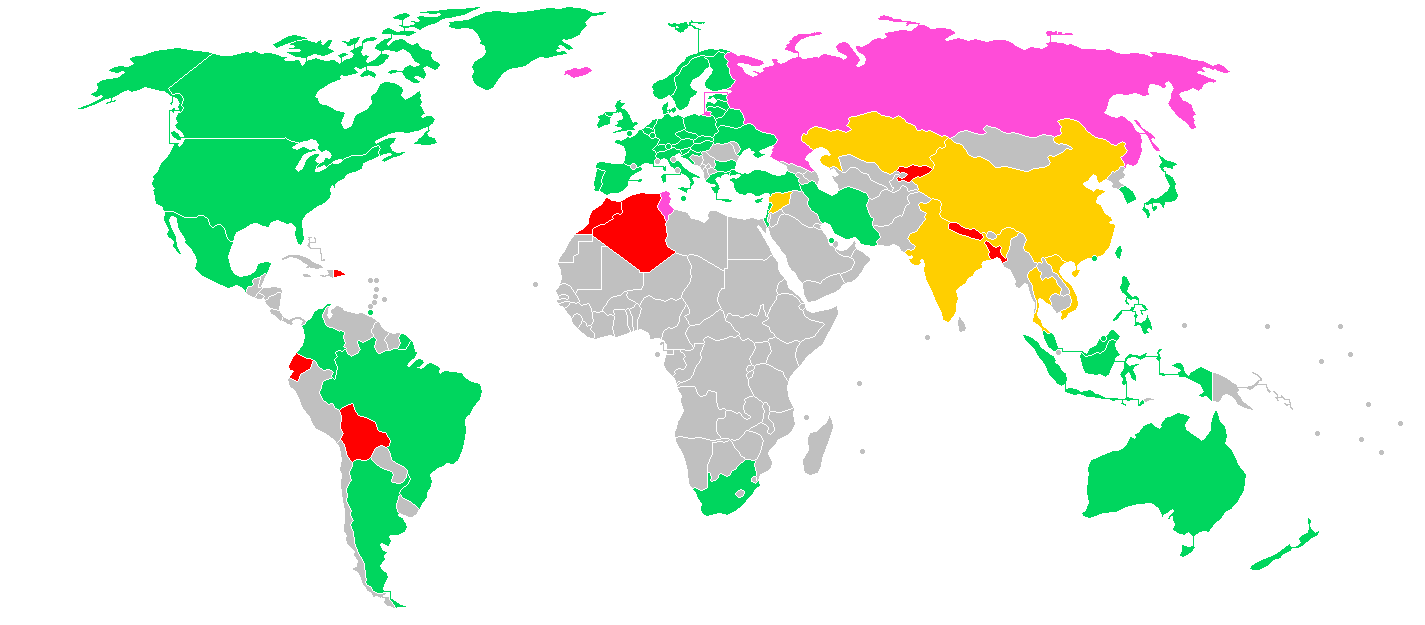 █ - разрешено использование криптовалюты █ - частичный или абсолютный запрет на криптовалюту█ - спорный статус, ограничения связаны с уже существующими законами█ - спорный, существуют ограничения на использование криптовалютыСловарь терминовБлок – цифровая запись части или всех недавних транзакций с криптовалютой.Блокчейн – выстроенная по определённым правилам непрерывная последовательная цепочка блоков (связный список), содержащих информацию. Чаще всего копии цепочек блоков хранятся на множестве разных компьютеров независимо друг от друга (пиринговая сеть).Токен – это единица стоимости, выпущенная частной организацией в системе блокчейн.Майнинг — это процесс записи транзакций с криптовалютой в блокчейн, общедоступную базу данных по всем операциям, которая отвечает за подтверждение транзакции.Криптовалюта — вид цифровой валюты, эмиссия и учёт которой основаны на криптографических методах, а функционирование системы происходит децентрализовано в распределённой компьютерной сети.Цифровая валюта – электронные деньги, которые используются как альтернативная или дополнительная валюта. Чаще всего их стоимость привязана к национальным валютам, но есть и другие базы для обмена (электронное золото, «плавающие» валюты).  Биткоин (BTC, Bitcoin) – это вид децентрализованной анонимной криптовалюты.Криптокошелек – программное обеспечение, используемое для хранения информации и получения доступа к криптовалюте.Криптобиржа – это платформа для совершения обменных операций с криптовалютой. ICO - форма привлечения инвестиций в виде продажи инвесторам фиксированного количества новых единиц криптовалют, полученных разовой или ускоренной эмиссиейСписок использованной литературы1. Нормативно-правовые акты и иные официальные документы:1.1. Нормативно-правовые акты Российской Федерации:Гражданский кодекс Российской Федерации (часть первая) от 30.11.1994 № 51-ФЗ (ред. от 03.08.2018) (с изм. и доп., вступ. в силу с 01.01.2019) доступ СПС «Консультант-плюс»Федеральный закон "Об информации, информационных технологиях и о защите информации" от 27.07.2006 N 149-ФЗ доступ СПС «Консультант-плюс» Федеральный закон "О рынке ценных бумаг" от 22.04.1996 №39-ФЗ. Доступ – СПС «Консультант-плюс» Федеральный закон "О валютном регулировании и валютном контроле" от 10.12.2003 №173-ФЗ, доступ: СПС «Консультант-плюс»Федеральный закон "О Центральном банке Российской Федерации (Банке России)" от 10.07.2002 N 86-ФЗ, доступ – СПС «Консультант-плюс»Федеральный закон "О национальной платежной системе" от 27.06.2011 N 161-ФЗ доступ СПС «Консультант-плюс»1.2. Нормативно-правовые акты и иные официальные документыиностранных государств:1.2.1. Законы иностранных государств: Гражданский кодекс республики Беларусь от 7 декабря 1998 г. № 218-З [Электронный ресурс]: Pravo.by URL: http://pravo.by/document/?guid=3871&p0=hk9800218Laki virtuaalivaluutan tarjoajista [Электронный ресурс]: Valtiovarainministerio [сайт]. – URL: https://vm.fi/paatos?decisionId=0900908f8062bd8cRichtlinie 2006/112/EG des rates vom 28. November 2006. Über das gemeinsame Mehrwertsteuersystem [Электронный ресурс]: EUR-lex. – URL: https://eur-lex.europa.eu/legal-content/DE/TXT/PDF/?uri=CELEX:32006L0112資金決済に関する法律 [Электронный ресурс]: E-laws [сайт]. – URL: http://elaws.e-gov.go.jp/search/elawsSearch/elaws_search/lsg0500/detail?lawId=421AC0000000059&openerCode=1%3E仮想通貨交換業者に対するシステムリスク管理態勢の. 自己点検につい [Электронный ресурс]: FSA of Japan. – URL: http://www.fsa.go.jp/policy/virtual_currency/08.pdf1.2.2. Иные нормативно-правовые акты и официальные документы, принятыев иностранных государствах:Декрет о развитии цифровой экономики № 8 от 21 декабря 2017 г. [Электронный ресурс]: Президент Республики Беларусь [сайт]. -  URL: http://president.gov.by/ru/official_documents_ru/view/dekret-8-ot-21-dekabrja-2017-g-17716/Общее заявление финансовых регуляторов о статусе криптовалют в Украине. Пресс-релиз. От 30.11.2017 [Электронный ресурс]: Национальный Банк Украины [сайт]. – URL: https://bank.gov.ua/control/uk/publish/article?art_id=59735329Проект закона Украины от 06.10.2017 № 7183. [Электронный ресурс]. – URL: http://search.ligazakon.ua/l_doc2.nsf/link1/JH5JJ00A.htmlAct on Prevention of Transfer of Criminal Proceeds Act No. 22 of 2007 [Provisional translation] [Электронный ресурс]: National police agency of Japan [сайт]. – URL: http://www.npa.go.jp/laws/shokanhourei/hansyuu.pdfDiscussion Paper on Initial Coin Offerings, Virtual Currencies and Related Service Providers [Электронный ресурс]: MFSA [сайт]. – URL: http://act.com.mt/media/images/active/downloads/ DiscussionPaperVCs.pdfEuropos priežiūros institucijos įspėja apie virtualiųjų valiutų pavojų [Электронный ресурс]: Lietuvos Bankas [сайт]. – URL: https://www.lb.lt/lt/naujienos/europos-prieziuros-institucijos-ispeja-apie-virtualiuju-valiutu-pavojuFinanzmarktinfrastrukturgesetz [FinfraG], June 19, 2015, [Электронный ресурс]: SYSTEMATISCHE RECHTSSAMMLUNG 958.1, art. 4, URL: https://www.admin.ch/ opc/de/classified-compilation/20141779/201708010000/958.1.pdf,Finanzmarktinfrastrukturverordnung [FinfraV], [Электронный ресурс]: Schweizerische Eidhgenossenschaft Confederation Suisse [сайт]. - URL: https://www.admin.ch/opc/de/classified-compilation/20152105/201708010000/ 958.11.pdfFinTech Action plan: For a more competitive and innovative European financial sector [Электронный ресурс]: communication from the Commission to the European parliament, the Council, the European Central Bank, the European economic and social committee and the Committee of the Regions. Brusseles. COM(2018) 109/2/European Comission [сайт]. – URL: https://ec.europa.eu/info/sites/info/files/180308-action-plan-fintech_en.pdfGuidelines for Enquiries Regarding the Regulatory Framework for Initial Coin Offerings (ICOs)//[Электронный ресурс]: FINMA [сайт]. – URL: https://www.finma.ch/en/~/media/finma/dokumente/dokumenten center/myfinma/1bewilligung/fintech/wegleitung-ico.pdf?la=enHinweisschreiben. Aufsichtsrechtliche Einordnung von sog. Initial Coin Offerings (ICOs) zugrunde liegenden Token bzw. Kryptowährungen als Finanzinstrumente im Bereich der Wertpapieraufsicht [Электронный ресурс]: BaFin [сайт]. – URL: https://www.bafin.de/SharedDocs/Downloads/DE/Merkblatt/WA/dl_hinweisschreiben_einordnung_ICOs.pdf?__blob=publicationFile&v=2HM Revenue & Customs, Revenue and Customs Brief 9: Bitcoin and Other Cryptocurrencies, [Электронный ресурс]: Unighted Kingdom Government [сайт]. – URL: https://www.gov.uk/government/publications/revenue-and-customs-brief-9-2014-bitcoin-and-other-cryptocurrenciesLietuvos bankas skelbia poziciją dėl virtualiųjų valiutų [Электронный ресурс]: Lietuvos bankas [сайт]. – URL: https://www.lb.lt/lt/naujienos/lietuvos-bankas-skelbia-pozicija-del-virtualiuju-valiutuMyndighetens roll kring innovationer [Электронный ресурс]: Finansinspektionen [сайт]. – URL: https://www.finansinspektionen.se/contentassets/d3cd30fe473d4a7995f0 c38209ddb7f1/myndighetens-roll-kring-innovationer.pdfNasdaq Stockholm Disciplinary Committee, Decision 2017:07, [Электронный ресурс]. – Nasdaq [сайт]. – Режи доступа: http://www.nasdaqomx.com/digitalAssets/106/106081_decision.pdfPossibilità di pagamento imposte in Bitcoin [Электронный ресурс]: Comune di chiasso [сайт]. – URL:  https://www.chiasso.ch/possibilita-pagamento-imposte-bitcoinRapport du Conseil fédéral sur les monnaies virtuelles en réponse aux postulats Schwaab et Weibel du 25 juin 2014 [Электронный ресурс]: Schweizerische Eidhgenossenschaft Confederation Suisse [сайт]. - URL: https://www.news.admin.ch/NSBSubscriber/message/attachments/35353.pdfRegulatory Treatment of Initial Coin Offerings. FINMA Guidance 04/2017 [Электронный ресурс]: FINMA, сайт. – URL:  https://www.finma.ch/en/~/media/finma/dokumente/dokumentencenter/myfinma/4dokumentation/ finmaaufsichtsmitteilungen/20170929-finma-aufsichtsmitteilung-04-2017.pdf?la=en&hash=9DCC5C1FF8F61C9 AA9412FAD2D7C70533F341EF2確定申告が必要な方 [Электронный ресурс]: National Tax Agency of Japan [сайт]. – URL: http://www.nta.go.jp/taxes/shiraberu/shinkoku/tebiki2017/a/01/1_06.htm 1.3. Акты судебной практики:Решение Егорьевского городского суда Московской области № 2-1125/2015 2-1125/2015~М-666/2015 М-666/2015 от 1 июля 2015 г. по делу № 2-1125/2015 [Электронный ресурс]. – СПС «Консультант-Плюс»Определение Арбитражного суда г. Москвы от 05.03.2018 по делу N А40-124668/17-71-160Ф [Электронный ресурс]: СПС «Консультант-плюс»Постановление Шестого арбитражного апелляционного суда от 01.04.2016 N 06АП-552/2016 по делу N А73-7423/2015 – СПС «Консультант-Плюс»Judgment in Case C-264/14 Skatteverket v David Hedqvist Court of Justice of the European Union Luxembourg, 22 October 2015 [Электронный ресурс]. - Частный доступ: https://eur-lex.europa.eu/legal-content/en/TXT/PDF/?uri=uriserv%3AOJ.C_.2015.414.01.0006.01.ENGHögsta förvaltningsdomstolens dom Nr. 7101-13 [Электронный ресурс]:  Hogsta forvaltnings domstolen http://www.hogstaforvaltningsdomstolen.se/Domstolar/regeringsratten/Avg%C3%B6randen/ 2016/Februari/7101-13.pdf2. Специальная литература2.1. Книги:Гражданское право. Часть I. Учебник под ред. Ю. К. Толстого, А. П. Сергеева. — М.: Изд-во ТЕИС, 2009Гражданское право. Часть II Учебник под ред. Ю. К. Толстого, А. П. Сергеева. — М.: Изд-во ТЕИС, 2009Копылов В. А., учебник 2-е издание, «Информационное право», Юрист, Москва, 2002Суханов Е. А. Гражданское право: В 4 т. Том 1: Общая часть: Учебник 3-е издание,. М. Волтерс-Клувер. 2008Global Legal Insights. Blockchain & Cryptocurrency Regulation, First Edition. Contr. Editor Josias Dewey - Global Legal Group, London, 20192.2. Статьи:Колесников Д. В Латвии появилось регулирование виртуальных валют (криптовалют). [Электронный ресурс]: NJORD LAW FIRM [сайт], - URL: https://www.njordlaw.com/ru/latvia-introduces-regulation-crypto/ (in Russian), archived at https://perma.cc/8T7M-JE5U.Савельев А.И. Криптовалюты в системе объектов гражданских прав // Закон. 2017. N 8. С. 136 - 153.Савельев А.И. Криптовалюты в системе объектов гражданских прав // Закон. 2017. N 8. С. 136 - 153.Туркин Р. Э. Наследование криптовалют в свете их особых свойств/ Юридическая неделя на Урале: материалы IX Международного форума (02‒07 октября 2017 года). 2017Шевченко Г.Н. Эмиссионные ценные бумаги: понятие, эмиссия, обращение. М.: Статут, 2006. 271 сЯнковский Р. Почему юристы никак не договорятся о криптовалютах // Geektimes. 2017.Anand, Nupur. Arun Jaitley has just killed India's cryptocurrency party. [Электронный ресурс] Quartz.India. – URL: https://qz.com/india/1195316/budget-2018-busts-bitcoin-arun-jaitley-has-just-killed-indias-cryptocurrency-party/Arjun Kharpal. Bank of England’s Carney Calls for More Regulation around the ‘Speculative Mania’ of Cryptocurrencies [Электронный ресурс]: CNBC. – URL: https://www.cnbc.com/2018/03/02/bank-of-england-mark-carney-cryptocurrency-regulation.htmlBertaind Borg, BOV Turns Against Cryptocurrencies. [Электронный ресурс]. – Times of Malta. – URL: https://www.timesof malta.com/articles/view/20171128/local/bov-turns-against-cryptocurrencies.664322Bitcoin Is Not a Virtual Currency [Электронный ресурс]: German bundesbank [сайт]. – URL: https://www.bundesbank.de/Redaktion/EN/Topics/2018/2018_02_19_diskussion_bitcoin.html?https=1,Canada, Financial Transactions and Reports Analysis Centre of "Money services businesses (MSBs)" [Электронный ресурс] Government of Canada [сайт]. – URL: http://www.fintrac-canafe.gc.ca/msb-esm/intro-eng.aspChao Deng; Lingling Wei. China Cracks Down on Bitcoin. [Электронный ресурс]. – The Wall Street Journal. – URL: https://www.wsj.com/articles/china-cracks-down-on-bitcoin-1396361492?tesla=y.Global Cryptocurrency Boom: Latvian Tax Treatment [Электронный ресурс]: Pricewaterhousecoopers [сайт]. – URL: https://www.mindlink.lv/en/topical/cryptocurrency_1_en/, archived at https://perma.cc/5JG2-88RF.Regulators warn against using bitcoins. [Электронный ресурс]: Taipei Times. – URL: http://www.taipeitimes.com/News/biz/archives/2013/12/31/2003580146Reiff, Nathan. Canada Banks Ban Users From Buying Cryptocurrency. [Электронный ресурс]: Investopedia. - https://www.investopedia.com/news/canada-banks-ban-users-buying-cryptocurrency/Robleh Ali, John Barrdear, Roger Clews, James Southgate. The Economics of Digital Currencies [Электронный ресурс]: Bank of England Quarterly Bulletin. – URL: https://www.bankofengland.co.uk/-/media/boe/files/quarterly-bulletin/2014/the-economics-of-digital-currencies.pdf?la=en&hash=E9E56A61A6D71A97DC8535FEF211CC08C0F59B30Shu, Catherine. Taiwan's Government Says No To Bitcoin ATMs [Электронный ресурс]: TechCrunch. – URL: https://techcrunch.com/2014/01/05/taiwans-government-says-no-to-bitcoin-atms/  Szczepański, Marcin. Bitcoin: Market, economics and regulation. [Электронный ресурс] European Parliamentary Research Service. Annex B: Bitcoin regulation or plans therefor in selected countries. Virtual Goods: the next big business model [Электронный ресурс] Virtual Goods Summit 2009 and Virtual Goods University сайт. – архивированная версия: https://www.webcitation.org/67PChWZIc?url=http://techcrunch.com/2007/06/20/virtual-goods-the-next-big-business-model/Zahra, Areen. "Tracing the history of Bitcoin in Pakistan; its regulation and future". [Электронный ресурс]TechEngage.com. TechEngage// URL: https://techengage.com/bitcoin-pakistan-regulation-history-future/3. Электронные ресурсы:Пресс-релиз от 11.01.2018. [Электронный ресурс]: Совет национальной безопасности и обороны Украины [сайт]. - URL: http://www.rnbo.gov.ua/news/2965.htmlChina Bans Financial Companies From Bitcoin Transactions. [Электронный ресурс] Bloomberg. – URL: https://www.bloomberg.com/news/articles/2013-12-05/china-s-pboc-bans-financial-companies-from-bitcoin-transactionsChina is reportedly moving to clamdown bitcoin miners. [Электронный ресурс]. - TechCrunch. – URL: https://techcrunch.com/2018/01/08/china-is-reportedly-moving-to-clampdown-on-bitcoin-miners/Commission strengthens transparency rules to tackle terrorism financing, tax avoidance and money laundering. [Электронный ресурс]: Press release 05.07.2016/European Commission Press release database [сайт]. – URL: http://europa.eu/rapid/press-release_IP-16-2380_en.htmHandelsregisteramt Zug akzeptiert Kryptowährungen Bitcoin und Ether als Zahlungsmittel//3 Press Release, Kanton Zug, [Электронный ресурс]: Kanton Zug [сайт]. – URL: https://www.zg.ch/behoerden/volkswirtschaftsdirektion/handelsregisteramt/ aktuell/handelsregisteramt-zug-akzeptiert-kryptowaehrungen-bitcoin-und-ether-als-zahlungsmittelIndia bans crypto-currency trades [Электронный ресурс]: BBC. – URL: https://www.bbc.com/news/world-asia-india-43669730Kronofogden ska leta Bitcoins hos skuldsatta [Электронный ресурс]: SVERIGES RADIO. – URL: http://sverigesradio.se/sida/artikel.aspx?programid=1646&artikel =5983956Press Release by Parliamentary Secretariat for Financial Services, Digital Economy and Innovation [Электронный ресурс]: Government of Malta [сайт]. – URL: https://www.gov.mt/en/Government/DOI/Press%20Releases/Pages/2019/April/18/pr190828en.aspx#Press Release, FINMA Closes Down Coin Providers and Issues Warning About Fake Cryptocurrencies [Электронный ресурс]: FINMA. – URL: https://www.finma.ch/en/news/2017/09/20170919-mm-coin-anbieterPress Release, Valutaväxlare och annan finansiell verksamhet [Электронный ресурс]: Finansinspektionen [сайт]. – URL: https://www.fi.se/sv/bank/sok-tillstand/valutavaxlare-och-annan- finansiell-verksamhet/Regulation of Bitcoin in Japan. [Электронный ресурс]: The Law Library of Congress, Global Legal Research Center. – URL: https://www.loc.gov/law/help/bitcoin-survey/Regulation of Bitcoin in Selected Jurisdictions. [Электронный ресурс]: The Law Library of Congress, Global Legal Research Center. – URL: https://www.loc.gov/law/help/bitcoin-survey/Regulation of Cryptocurrency: China. [Электронный ресурс]. - The Law Library of Congress. – URL https://www.loc.gov/law/help/cryptocurrency/china.phpVon Bitcoin zu Blockchain-Anwendungen//Press Release, Stadt Zug [Электронный ресурс]. – URL: http://www.stadtzug.ch/de/ueberzug/ueberzugrubrik/aktuelles/aktuelles informationen/welcome.php?action=showinfo&info_id=351680&ls=0&sq=&kategorie_id=&date_from=&date_to=Why Bangladesh will jail Bitcoin traders [Электронный ресурс]: The Telegraph. – URL: https://www.telegraph.co.uk/finance/currency/11097208/Why-Bangladesh-will-jail-Bitcoin-traders.htmlZug lässt Kryptowährungen als Sacheinlage zu//Press Release, Kanton Zug, [Электронный ресурс]. – URL: https://www.zg.ch/behoerden/ volkswirtschaftsdirektion/handelsregisteramt/aktuell/bitcoin-als-sacheinlage? searchterm=bitcoin№ п/пСтранаОпределение статуса криптовалюты1.ГерманияФинансовые инструменты – расчетные единицы2.МальтаФинансовый инструмент/виртуальный актив в зависимости от целей использования3.ШвецияПлатежное средство4.Великобритания«Криптовалюты имеют уникальную правовую и техническую природу и поэтому не могут быть напрямую сопоставлены с какой-либо другой формой инвестиционной деятельности или платежного механизма»5.Латвия«цифровое представление валюты»6.СШАцифровой актив7.ВеликобританияЦифровое представление стоимости8.ШвейцарияВыражение стоимости (цифровые ценности)9.ЯпонияВыражение стоимости (цифровые ценности)10.ФинляндияВыражение стоимости (цифровые ценности)10БеларусьСредство обмена11.УкраинаТовар/финансовый актив